Stagione Sportiva 2021/2022Comunicato Ufficiale N° 191 del 23/03/2022SOMMARIOSOMMARIO	1COMUNICAZIONI DELLA F.I.G.C.	1COMUNICAZIONI DELLA L.N.D.	1COMUNICAZIONI DEL COMITATO REGIONALE	1Modifiche al programma gare del 27/03/2022	5Modifiche al programma gare del 30/03/2022	6Recuperi	6NOTIZIE SU ATTIVITÀ AGONISTICA	7PROGRAMMA GARE	39COMUNICAZIONI DELLA F.I.G.C.COMUNICAZIONI DELLA L.N.D.CIRCOLARE N. 2 DEL 22.03.2022Si trasmette, per opportuna conoscenza, la copia della circolare n. 13-2022 elaborata dal Centro Studi Tributari della L.N.D. inerente l’oggetto:“Dipartimento per lo Sport – Pubblicazione degli elenchi delle Associazioni e Società Sportive Dilettantistiche ammesse e non ammesse ai contributi per contratti di locazione e concessioni e contributi a fondo perduto”COMUNICAZIONI DEL COMITATO REGIONALEPRONTO A.I.A.347 6545020ORARIO INIZIO GARESI RICORDA CHE DA DOMENICA 27 MARZO p.v. L’ORARIO UFFICIALE D’INIZIO DELLE GARE DEI CAMPIONATI DI ECCELLENZA, PROMOZIONE, PRIMA E SECONDA CATEGORIA E’ FISSATO PER LE ORE 16,00, MENTRE PER IL CAMPIONATO JUNIORES REGIONALE E’ FISSATO PER LE ORE 16,30.L’ORARIO UFFICIALE D’INIZIO DELLE GARE DI SABATO 26.03.2022, SALVO DIVERSA DISPOSIZIONE, RIMANE FISSATO ALLE ORE 15,00 PER I CAMPIONATI DI ECCELLENZA, PROMOZIONE, PRIMA E SECONDA CATEGORIA, MENTRE PER IL CAMPIONATO JUNIORES REGIONALE RIMANE FISSATO ALLE ORE 15,30.CAMPIONATO JUNIORES UNDER 19 REGIONALEL’A.S.D. SASSOFERRATO GENGA ha comunicato il ritiro della propria squadra dal campionato in epigrafe.A seguito di ciò, a norma dell’art. 53, comma 3, della N.O.I.F. tutte le gare disputate nel corso del campionato di competenza non hanno valore per la classifica, che viene formata senza tenere conto dei risultati delle gare della suddetta SocietàVARIAZIONE CALENDARIOCAMPIONATO PRIMA CATEGORIAA.S.D. FOLGORE CASTELRAIMONDO disputerà tutte le restanti gare interne sul campo “Supplementare” sintetico di Castelraimondo.CAMPIONATO SECONDA CATEGORIAA.S.D.  POLE CALCIO disputerà le gare interne a partire dalla 7^ di ritorno, con inizio alle ore 14,30.Causa concomitanza la gara FALCO ACQUALAGNA/PEGLIO in calendario sabato 16.04.2022  avrà inizio alle ore 14,00.A.S.D.  VIGOR FOLIGNANO disputerà tutte le restanti gare interne con inizio alle ore 15,00.PROGRAMMA GARESi invitano le Società a controllare il programma gare che viene pubblicato nei Comunicati Ufficiali e a comunicare immediatamente al Comitato Regionale eventuali anomalie.REVOCA TESSERAMENTO ANNUALEArt.42/1/c NOIFIl Presidente federale, vista l’istanza avanzata dagli esercenti la potesta genitoriale del sottoindicato calciatore, ha ritenuto di accogliere la richiesta di revoca del tesseramento giovanile di validità annuale riconoscendo le motivazioni addotte a suffragio che ostano la prosecuzione del rapporto:CHIARIOTTI LEONARDO 	nato 23.12.2005	US TOLENTINO 1919 SSDARLCOMUNICAZIONE DEL COORDINAMENTO MARCHE S.G.S.CONVOCAZIONI CENTRO FEDERALE TERRITORIALE  URBINOIl Coordinatore Federale Regionale del Settore Giovanile e Scolastico Floriano Marziali con riferimento all’attività del Centro Federale Territoriale Urbino comunica l’elenco dei convocati della Selezione CFT Under 14 per il giorno Lunedì 28/03/2022 presso lo Stadio “Montefeltro”, Via dell’Annunziata – Urbino per recarsi a Recanati per partecipare alla 3^ edizione Torneo Nazionale Under 14 “Il Calciatore del CFT”. CATEGORIA UNDER  14 ore  13,00I calciatori/calciatrici convocati dovranno presentarsi puntuali e muniti del kit personale di giuoco, oltre a parastinchi, certificato di idoneità per l’attività agonistica, un paio di scarpe ginniche e un paio di scarpe da calcio. Il Torneo si svolgerà presso il Centro Federale Territoriale di Recanati nel pieno rispetto delle normative in vigore, indicazione generali finalizzate al contenimento dell’emergenza COVID-19Per le convocazioni cui sopra, valgono le indicazioni generali emanate dalla FIGC con il protocollo datato 4 agosto 2021  per la pianificazione, l'organizzazione e la gestione delle attività dilettantistiche e giovanili per la Stagione Sportiva 2021/2022 - allenamenti, attività pre-gara e gare di tutte le categorie agonistiche e di base, di livello Nazionale-Regionale e Provinciale, non direttamente disciplinato da altro protocollo FIGC.   Verrà redatto e costantemente aggiornato il registro presenze circa gli ingressi di calciatrici, calciatori e membri dello staff presso l’impianto sportivo sede dell’allenamento, i quali potranno accedere solo se in possesso di GREEN PASS RAFFORZATO. Si ricorda che verrà effettuata la rilevazione della temperatura corporea e, qualora la stessa fosse superiore a 37,5° non sarà consentito l’accesso alla struttura. Tutti i soggetti, atleti e membri dello staff, sono tenuti a compilare e consegnare la nuova autocertificazione secondo quanto predisposto dal protocollo datato 4 agosto 2021. Per qualsiasi comunicazione contattare :  Responsabile Tecnico Massimo Schena – 247/8242139Responsabile Organizzativo C.F.T.:  Sauro Saudelli – 3334262751e-mail: marche.sgs@figc.it -base.marchesgs@figc.it- cft.marchesgs@figc.it		 	 In caso di indisponibilità motivata dei calciatori convocati, le Società devono darne immediata comunicazione contattando il Responsabile Tecnico e/o il Responsabile Organizzativo C.F.T., inviando la relativa certificazione  per l’assenza. STAFFTecnici: 	Matteo Marinelli – Mattia MauriSi ringraziano le Società per la collaborazione offerta e si porgono cordiali saluti.CONVOCAZIONI CENTRO FEDERALE TERRITORIALE  RECANATIIl Coordinatore Federale Regionale del Settore Giovanile e Scolastico Floriano Marziali con riferimento all’attività del Centro Federale Territoriale Recanati comunica l’elenco dei convocati per il giorno Lunedì 28/03/2022 presso lo Stadio “Nicola Tubaldi” di Recanati, via Moretti, per partecipare alla 3^ edizione del Torneo Nazionale U.14 “Il Calciatore del CFT”.CATEGORIA UNDER 14 ore 15:30I calciatori/calciatrici convocati dovranno presentarsi puntuali e muniti del kit personale di giuoco, oltre a parastinchi, certificato di idoneità per l’attività agonistica, un paio di scarpe ginniche e un paio di scarpe da calcio.Il Torneo si svolgerà presso il Centro Federale Territoriale nel pieno rispetto delle normative  in vigore, indicazioni generali finalizzate al contenimento dell’emergenza COVID-19 Per le convocazioni cui sopra, valgono le indicazioni generali emanate dalla FIGC con il protocollo datato 4 agosto 2021  per la pianificazione, l'organizzazione e la gestione delle attività dilettantistiche e giovanili per la Stagione Sportiva 2021/2022 - allenamenti, attività pre-gara e gare di tutte le categorie agonistiche e di base, di livello Nazionale-Regionale e Provinciale, non direttamente disciplinato da altro protocollo FIGC. Verrà redatto e costantemente aggiornato il registro presenze circa gli ingressi di calciatrici, calciatori e membri dello staff presso l’impianto sportivo sede dell’allenamento, i quali potranno accedere solo se in possesso di GREEN PASS RAFFORZATO. Si ricorda che verrà effettuata la rilevazione della temperatura corporea e, qualora la stessa fosse superiore a 37,5° non sarà consentito l’accesso alla struttura. Tutti i soggetti, atleti e membri dello staff, sono tenuti a compilare e consegnare la nuova autocertificazione secondo quanto predisposto dal protocollo datato 4 agosto 2021. Per qualsiasi comunicazione contattare : Responsabile Tecnico:  Francesco Ansevini 340 5338468e-mail: marche.sgs@figc.it -base.marchesgs@figc.it- cft.marchesgs@figc.it		 	 In caso di indisponibilità motivata dei calciatori convocati, le Società devono darne immediata comunicazione contattando il Responsabile Tecnico e/o il Responsabile Organizzativo C.F.T., inviando la relativa certificazione  per l’assenza. STAFFResponsabile Organizzativo Regionale:              	Floriano MarzialiResponsabile Organizzativo C.F.T.                     	Francesco Ansevini Responsabile Tecnico:                                          	Giacomo GentilucciIstruttore Under 15 F:                                        	Melissa MarchettiIstruttore Under 14 M:                                      	Simone CecchiIstruttore Under 13 M:                                        	Matteo TronconPreparatore dei portieri:                                        	Matteo Pazzi Preparatore Atletico                                          	Damian Javier FernandoMedico                                                           	Fabio SantelliFisioterapista:                                                          	Michele Gennuso Si ringraziano le Società per la collaborazione offerta e si porgono cordiali saluti.Modifiche al programma gare del 27/03/2022CAMPIONATO PROMOZIONEVisti gli accordi societari la gara S.S. MACERATESE 1922/CIVITANOVESE CALCIO avrà inizio alle ore 16,00.CAMPIONATO SECONDA CATEGORIACausa indisponbiltà campo la gara VALFOGLIA TAVOLETO/AVIS SASSOCORVARO del 26.03.2022 viene disputata sul campo sportivoi parrocchiale di Rio Salso.Causa indisponiibiltà campo la gara REAL CAMERANESE/ATLETICO CONERO del 26.03.2022 viene disputata sul campo sportivo comunale “D.Bernacchia” di Osimo Stazione.Causa concomitanza e visti gli accordi socitari la gara C.S.I.RECANATI/CASETTE D ETE 1968 del 26.03.2022 è anticipata a venerdì 25.03.2022 ore 21,15.CAMPIONATO JUNIORES UNDER 19 REGIONALEVisti gli accordi societari la gara ATLETICO MONDOLFOMAROTTA/VILLA S.MARTINO del 26.03.2022 è posticipata a domenica 27.03.2022 ore 15,30.Visti gli accordi societari la gara LORETO A.D./FABRIANO CERRETO è posticipata a martedì 29.03.2022 ore 20,30. Visti gli accordi societari la gara MONTEFANO CALCIO A R.L./CALCIO CORRIDONIA è posticipata a martedì 20.04.2022 ore 16,00Causa emergenza sanitaria dal Covid 19 la gara CALCIO ATLETICO ASCOLI/ATL. CALCIO P.S. ELPIDIO del 26.03.2022 è rinviata.CAMPIONATO UNDER 17 ALLIEVI REGIONALIVisti gli accordi societari la gara MAROTTESE ARCOBALENO/K SPORT MONTECCHIO è posticipata a mercoledì 06.04.2022 ore 16,30.Visti gli accordi societari la gara OSIMANA/GIOVANE ANCONA CALCIO è anticipata a sabato 26.03.2022 ore 18,00.Visti gli accordi societari la gara PALOMBINA VECCHIA/MOIE VALLESINA A.S.D. è posticipata a martedì 29.03.2022 ore 20,30.Visti gli accordi societari la gara S.A. CALCIO CASTELFIDARDO/BORGHETTO è anticipata a sabato 26.03.2022 ore 18,00.Visti gli accordi societari la gara CIVITANOVESE CALCIO/AURORA TREIA del 26.03.2022 avrà inizio alle ore 18,00.Causa concomitanza la gara RECANATESE A.S.D./S.S. MACERATESE 1922 avrà inizio alle ore 17,30.Causa concomitanza la gara MONTECASSIANO CALCIO/CAMERINO CASTELRAIMONDO avrà inizio alle ore 17,30.Visti gli accordi societrari la gara FERMO SSD ARL/CALCIO ATLETICO ASCOLI è posticipata a mercoledì 30.03.2022 ore 17,00.CAMPIONATO UNDER 15 GIOVANISSIMI REG.LIVisti gli accordi societari la gara GLS DORICA AN.UR/S.A. CALCIO CASTELFIDARDO viene disputata sabato 26.03.2022 ore 18,00.Visti gli accordi societari la gara ROBUR A.S.D./UNION PICENA  del 26.03.2022 è posticipata a mercoledì 30.03.2022 ore 16,30.Modifiche al programma gare del 30/03/2022CAMPIONATO PRIMA CATEGORIAVisti gli accordi societari la gara MONTOTTONE GROTTESE ASD/SANGIORGESE 1922 avrà inizio alle ore 20,30.CAMPIONATO SECONDA CATEGORIALa gara MALTIGNANO CALCIO/FC TORRIONE CALCIO 1919 viene disputata sul campo sintetico di S.Egidio alla Vibrata con inizio alle ore 21,30.CAMPIONATO UNDER 15 GIOVANISSIMI REG.LILa gara ROBUR A.S.D/ANCONA MATELICA SRL già fissata per il 30.03.2022 viene disputata il 04.04.2022 ore 16,30.RecuperiCAMPIONATO PRIMA CATEGORIALa gara S.CLAUDIO – CAMERINO CALCIO viene recuperata mercoledì 30.03.2022 ore 20,00.Le seguenti gare vengono recuperate mercoledì 06.04.2022 ore 16,00:OFFIDA A.S.D. – U.S.G.GROTTAZZOLINA MSPM ORSINI MONTICELLI CALCIO – MONTALTO                 CAMPIONATO SECONDA CATEGORIALe seguenti gare vengono recuperate mercoledì 30.03.2022 ore 16,00:AVIS SASSOCORVARO – POLE CALCIO        CASININA CALCIO – OLIMPIA            FALCO ACQUALAGNA – SCHIETI       SAN GINESIO CALCIO – PALOMBESE         VIS GUALDO CALCIO – ABBADIENSE             La gara REAL ALTOFOGLIA – FRONTONESE viene recupereata mercoledì 13.04.2022 ore 16,00.  CAMPIONATO JUNIORES UNDER 19 REGIONALELa gara GROTTAMMARE C. 1899 ARL/MONTICELLI CALCIO S.R.L. viene recuperata mercoledì 30.03.2022 ore 16,00.CAMPIONATO UNDER 17 ALLIEVI REGIONALILa gara MONTECASSIANO CALCIO/MONTEMILONE POLLENZA viene recuperata mercoledì 13.04.2022 ore 17,30.    NOTIZIE SU ATTIVITÀ AGONISTICAECCELLENZARISULTATIRISULTATI UFFICIALI GARE DEL 20/03/2022Si trascrivono qui di seguito i risultati ufficiali delle gare disputateGIUDICE SPORTIVOIl Giudice Sportivo Avv. Agnese Lazzaretti, con l'assistenza del segertario Angelo Castellana, nella seduta del 23/03/2022 ha adottato le decisioni che di seguito integralmente si riportano:GARE DEL 20/ 3/2022 PROVVEDIMENTI DISCIPLINARI In base alle risultanze degli atti ufficiali sono state deliberate le seguenti sanzioni disciplinari. ALLENATORI SQUALIFICA FINO AL 6/ 4/2022 Per comportamento irriguardoso nei confornti dell'assistente dell'arbitro AMMONIZIONE (III INFR) AMMONIZIONE (II INFR) CALCIATORI ESPULSI SQUALIFICA PER DUE GARE EFFETTIVE SQUALIFICA PER UNA GARA EFFETTIVA CALCIATORI NON ESPULSI SQUALIFICA PER UNA GARA EFFETTIVA PER RECIDIVITA' IN AMMONIZIONE (V INFR) AMMONIZIONE CON DIFFIDA (IV INFR) AMMONIZIONE (VIII INFR) AMMONIZIONE (VII INFR) AMMONIZIONE (VI INFR) AMMONIZIONE (III INFR) AMMONIZIONE (II INFR) AMMONIZIONE (I INFR) CLASSIFICAGIRONE APROMOZIONERISULTATIRISULTATI UFFICIALI GARE DEL 19/03/2022Si trascrivono qui di seguito i risultati ufficiali delle gare disputateGIUDICE SPORTIVOIl Giudice Sportivo Avv. Agnese Lazzaretti, con l'assistenza del segertario Angelo Castellana, nella seduta del 23/03/2022 ha adottato le decisioni che di seguito integralmente si riportano:GARE DEL 19/ 3/2022 DECISIONI DEL GIUDICE SPORTIVO gara del 19/ 3/2022 OSIMANA - FERMIGNANESE PREANNUNCIO DI RECLAMO Gara del 19/ 3/2022 OSIMANA - FERMIGNANESE 
Preso atto del preannuncio di ricorso da parte della Societa' U.S. FERMIGNANESE ai sensi dell'art.67 del C.G.S. si riserva decisioni di merito. Nel relativo paragrafo, di seguito, si riportano i provvedimenti disciplinari assunti a carico di tesserati per quanto in atti. PROVVEDIMENTI DISCIPLINARI In base alle risultanze degli atti ufficiali sono state deliberate le seguenti sanzioni disciplinari. SOCIETA' AMMENDA Euro 400,00 CANTIANO CALCIO 
Per aver permesso ad un soggetto non in distinta di entrare nel recinto di gioco per insultare l'arbitro e per tentare di aggredirlo, non riuscendo nell'intento perchè fermato dal Dirigente adetto all'arbitro. Tale individuo reiterava nell'atteggiamento irriguradoso entrando nello spogliatoio dell'arbitro e nuovamente, a fine gara, avvicinandosi all'arbitro nel parcheggio dell'impianto sportivo. Inoltre, durante tutto il secondo tempo di gioco, la tifoseria locale rivolgeva all'arbitro espressioni offensive e minacciose. ALLENATORI AMMONIZIONE CON DIFFIDA (IV INFR) CALCIATORI ESPULSI SQUALIFICA PER DUE GARE EFFETTIVE SQUALIFICA PER UNA GARA EFFETTIVA CALCIATORI NON ESPULSI SQUALIFICA PER UNA GARA EFFETTIVA PER RECIDIVITA' IN AMMONIZIONE (V INFR) AMMONIZIONE CON DIFFIDA (IV INFR) AMMONIZIONE (VIII INFR) AMMONIZIONE (VII INFR) AMMONIZIONE (VI INFR) AMMONIZIONE (III INFR) AMMONIZIONE (II INFR) AMMONIZIONE (I INFR) GARE DEL 20/ 3/2022 PROVVEDIMENTI DISCIPLINARI In base alle risultanze degli atti ufficiali sono state deliberate le seguenti sanzioni disciplinari. SOCIETA' AMMENDA Euro 80,00 CIVITANOVESE CALCIO 
Per aver, la propria tifoseria, durante la gara, rivolto espressioni irriguardose all'indirizzo dell'Assitente dell'Arbitro DIRIGENTI INIBIZIONE A SVOLGERE OGNI ATTIVITA' FINO AL 13/ 4/2022 Per essere uscito dalla propria area tecnica, avvicinandosi a quella avversaria con fare minaccioso, e per aver rivolto alla terna arbitrale espressioni irriguardose a fine gara. INIBIZIONE A SVOLGERE OGNI ATTIVITA' FINO AL 6/ 4/2022 Per comportamento irriguardoso nei confornti dell'arbitro AMMONIZIONE CON DIFFIDA (IV INFR) AMMONIZIONE (I INFR) CALCIATORI NON ESPULSI SQUALIFICA PER UNA GARA EFFETTIVA PER RECIDIVITA' IN AMMONIZIONE (V INFR) AMMONIZIONE CON DIFFIDA (IX) AMMONIZIONE CON DIFFIDA (IV INFR) AMMONIZIONE (VIII INFR) AMMONIZIONE (VII INFR) AMMONIZIONE (VI INFR) AMMONIZIONE (III INFR) AMMONIZIONE (II INFR) AMMONIZIONE (I INFR) CLASSIFICAGIRONE AGIRONE BPRIMA CATEGORIARISULTATIRISULTATI UFFICIALI GARE DEL 19/03/2022Si trascrivono qui di seguito i risultati ufficiali delle gare disputateGIUDICE SPORTIVOIl Giudice Sportivo Avv. Agnese Lazzaretti, con l'assistenza del segertario Angelo Castellana, nella seduta del 23/03/2022 ha adottato le decisioni che di seguito integralmente si riportano:GARE DEL 20/ 3/2022 DECISIONI DEL GIUDICE SPORTIVO gara del 20/ 3/2022 COLLE 2006 - SAMPAOLESE CALCIO 
Rilevato dal referto arbitrale che la gara in oggetto è stata definitivamente sospesa al termine del primo tempo a causa di un infortuno occorso all'arbitro, si dispone la prosecuzione della stessa dal minuto in cui è stata sospesa. Si da mandato al CR Marche per la fissazione di una nuova data per la prosecuzione della suddetta gara. GARE DEL 19/ 3/2022 PROVVEDIMENTI DISCIPLINARI In base alle risultanze degli atti ufficiali sono state deliberate le seguenti sanzioni disciplinari. SOCIETA' AMMENDA Euro 80,00 LE TORRI CASTELPLANIO 
Per aver, alcuni propri sostenitori, rivolto all'arbitro espressioni irriguardose. 
Euro 80,00 MONSERRA CALCIO 
Per aver, alcuni propri sostenitori, rivolto all'arbitro espressioni irriguardose. DIRIGENTI INIBIZIONE A SVOLGERE OGNI ATTIVITA' FINO AL 6/ 4/2022 Per comportamento irriguardoso nei confronti dell'arbitro AMMONIZIONE (II INFR) AMMONIZIONE (I INFR) ALLENATORI SQUALIFICA FINO AL 30/ 3/2022 Per doppia ammonizione SQUALIFICA PER UNA GARA EFFETTIVA PER RECIDIVITA' IN AMMONIZIONE (V INFR) AMMONIZIONE (II INFR) AMMONIZIONE (I INFR) CALCIATORI ESPULSI SQUALIFICA PER DUE GARE EFFETTIVE SQUALIFICA PER UNA GARA EFFETTIVA CALCIATORI NON ESPULSI SQUALIFICA PER UNA GARA EFFETTIVA PER RECIDIVITA' IN AMMONIZIONE (V INFR) AMMONIZIONE CON DIFFIDA (IX) AMMONIZIONE CON DIFFIDA (IV INFR) AMMONIZIONE (XI INFR) AMMONIZIONE (VIII INFR) AMMONIZIONE (VII INFR) AMMONIZIONE (VI INFR) AMMONIZIONE (III INFR) AMMONIZIONE (II INFR) AMMONIZIONE (I INFR) GARE DEL 20/ 3/2022 PROVVEDIMENTI DISCIPLINARI In base alle risultanze degli atti ufficiali sono state deliberate le seguenti sanzioni disciplinari. SOCIETA' AMMENDA Euro 50,00 MANCINI RUGGERO 
Per aver, un proprio giocatore, rotto un tavolino di plastica. Quanto al risarcimento del danno si rinvia a quanto previsto dal CGS. DIRIGENTI AMMONIZIONE (II INFR) ALLENATORI SQUALIFICA FINO AL 6/ 4/2022 Per comportamento irriguardoso nei confornti dell'arbitro AMMONIZIONE (II INFR) AMMONIZIONE (I INFR) CALCIATORI ESPULSI SQUALIFICA PER DUE GARE EFFETTIVE CALCIATORI NON ESPULSI SQUALIFICA PER UNA GARA EFFETTIVA PER RECIDIVITA' IN AMMONIZIONE (V INFR) AMMONIZIONE CON DIFFIDA (IV INFR) AMMONIZIONE (VIII INFR) AMMONIZIONE (VII INFR) AMMONIZIONE (VI INFR) AMMONIZIONE (III INFR) AMMONIZIONE (II INFR) AMMONIZIONE (I INFR) CLASSIFICAGIRONE AGIRONE BGIRONE CGIRONE DSECONDA CATEGORIARISULTATIRISULTATI UFFICIALI GARE DEL 19/03/2022Si trascrivono qui di seguito i risultati ufficiali delle gare disputateGIUDICE SPORTIVOIl Giudice Sportivo Avv. Agnese Lazzaretti, con l'assistenza del segertario Angelo Castellana, nella seduta del 23/03/2022 ha adottato le decisioni che di seguito integralmente si riportano:GARE DEL 20/ 3/2022 DECISIONI DEL GIUDICE SPORTIVO Gara del 20/ 3/2022 FALCO ACQUALAGNA - REAL ALTOFOGLIA 
Rilevato dal referto arbitrale che la gara in oggetto è stata definitivamente sospesa al 14esimo minuto del secondo tempo a causa diun infortunio occorso all'arbitro, si dispone la prosecuzione della stessa dal minuto in cui è stata sospesa. Si da mandato al CR Marche per la fissazione di una nuova data per la prosecuzione della gara in oggetto. GARE DEL 19/ 3/2022 PROVVEDIMENTI DISCIPLINARI In base alle risultanze degli atti ufficiali sono state deliberate le seguenti sanzioni disciplinari. SOCIETA' AMMENDA Euro 300,00 PETRITOLI 1960 
Per aver, la propria tifoseria, durante tutto il secondo tempo, rivolto all'indirizzo dell'Arbitro e della Federazione, espressioni gravemente offensive e minacciose. 
Euro 160,00 AGUGLIANO POLVERIGI 
Per aver, la propria tifoseria, durante tutto l'arco della gara, rivolto espressioni irriguardose all'indirizzo dell'arbitro. 
Euro 80,00 LEONESSA MONTORO CALCIO 
Per aver, la propria tifoseria, durante la gara, rivolto espressioni irriguardose al portiere avversario. 
Euro 50,00 ACQUAVIVA CALCIO 
Condizioni dello spogliatoio dell'Arbitro antigeniche. DIRIGENTI INIBIZIONE A SVOLGERE OGNI ATTIVITA' FINO AL 20/ 4/2022 Per aver rivolto espressione gravemente offensiva nei confronti di un giocatore avversario. INIBIZIONE A SVOLGERE OGNI ATTIVITA' FINO AL 13/ 4/2022 Espulso per comportamento irriguardoso nei confronti dell'arbitro, unavolta fuori dal recinto di gioco reiterava in tale atteggiamento rivolgendo all'arbitro espressioni minacciose. INIBIZIONE A SVOLGERE OGNI ATTIVITA' FINO AL 6/ 4/2022 Per comportamento irriguardoso nei confornti dell'arbitro INIBIZIONE A SVOLGERE OGNI ATTIVITA' FINO AL 30/ 3/2022 Per proteste Per proteste AMMONIZIONE (II INFR) AMMONIZIONE (I INFR) MASSAGGIATORI AMMONIZIONE (I INFR) ALLENATORI SQUALIFICA FINO AL 13/ 4/2022 Espulso per doppia ammonizione, alla notifica del provvedimento si rivolge all'arbitro proferendo espressioni offensive e minacciose SQUALIFICA PER UNA GARA EFFETTIVA PER RECIDIVITA' IN AMMONIZIONE (V INFR) AMMONIZIONE CON DIFFIDA (IV INFR) AMMONIZIONE (II INFR) AMMONIZIONE (I INFR) CALCIATORI ESPULSI SQUALIFICA PER TRE GARE EFFETTIVE Espulso per doppia ammonizione, alla notifica del provvedimento si avvicinava all'arbitro con fare minaccioso, poggiandogli le mani sul petto costringendolo ad indietreggiare e rivolgendo allo stesso espressioni minacciose. A fine gara attendava l'arbitro all'ingresso dello spogliatoio impedendone il rientro e continuando a proferire espressioni minacciose, si allontanava solo dopo che il Direttore di gara chiamava le forze dell'ordine chiedendo di intervenire. Per aver dato, con violenza, un calcio in faccia al portiere avversario causandogli stordimento. Espulso per aver rivolto all'arbitro espressioni irriguardose, alla notifica del provvedimento reiterava in tale atteggiamento proferendo espressioni gravemente offensive e seguendo l'arbitro sino al suo ingresso negli spogliatoi Espulso per aver rivolto offese ad un giocatore avversario, alla notifica del provvedimento rivolgeva all'arbitro espressioni offensivee tentava di avvicinarsi e allo stesso entrando nel terreno di gioco. SQUALIFICA PER DUE GARE EFFETTIVE SQUALIFICA PER UNA GARA EFFETTIVA CALCIATORI NON ESPULSI SQUALIFICA PER UNA GARA EFFETTIVA PER RECIDIVITA' IN AMMONIZIONE (X INFR) SQUALIFICA PER UNA GARA EFFETTIVA PER RECIDIVITA' IN AMMONIZIONE (V INFR) AMMONIZIONE CON DIFFIDA (IX) AMMONIZIONE CON DIFFIDA (IV INFR) AMMONIZIONE (XI INFR) AMMONIZIONE (VIII INFR) AMMONIZIONE (VII INFR) AMMONIZIONE (VI INFR) AMMONIZIONE (III INFR) AMMONIZIONE (II INFR) AMMONIZIONE (I INFR) GARE DEL 20/ 3/2022 PROVVEDIMENTI DISCIPLINARI In base alle risultanze degli atti ufficiali sono state deliberate le seguenti sanzioni disciplinari. DIRIGENTI INIBIZIONE A SVOLGERE OGNI ATTIVITA' FINO AL 30/ 3/2022 Per proteste AMMONIZIONE (I INFR) ALLENATORI SQUALIFICA FINO AL 13/ 4/2022 Per comportamento gravemente irriguardoso nei confronti del Dirigente della squadra avversaria CALCIATORI ESPULSI SQUALIFICA PER UNA GARA EFFETTIVA CALCIATORI NON ESPULSI SQUALIFICA PER UNA GARA EFFETTIVA PER RECIDIVITA' IN AMMONIZIONE (X INFR) AMMONIZIONE CON DIFFIDA (IV INFR) AMMONIZIONE (VIII INFR) AMMONIZIONE (VII INFR) AMMONIZIONE (VI INFR) AMMONIZIONE (III INFR) AMMONIZIONE (II INFR) CLASSIFICAGIRONE AGIRONE BGIRONE CGIRONE DGIRONE EGIRONE FGIRONE GGIRONE HJUNIORES UNDER 19 REGIONALERISULTATIRISULTATI UFFICIALI GARE DEL 19/03/2022Si trascrivono qui di seguito i risultati ufficiali delle gare disputateGIUDICE SPORTIVOIl Giudice Sportivo Avv. Agnese Lazzaretti, con l'assistenza del segertario Angelo Castellana, nella seduta del 23/03/2022 ha adottato le decisioni che di seguito integralmente si riportano:GARE DEL 19/ 3/2022 DECISIONI DEL GIUDICE SPORTIVO Gara del 19/ 3/2022 SASSOFERRATO GENGA - PALOMBINA VECCHIA 
Rilevato dal referto arbitrale che la gara in oggetto non è stata disputata per la mancanza del numero minimo dei giocatori della Società Sassoferrato Genga, Si decide: - di sanzionare la Società Sassoferrato Genga con la punizione sportiva della perdita della gara con il risultato di Sassoferrato Genga 0 - Palombina Vecchia 3 - di sanzionare la Società Sassoferrato Genga con la punizione sportiva della penalizzazione di 1 punto in classifica nel campionato in corso - sanzionare la Società Sassoferrato Genga con l'ammenda di euro 100,00 quale sanzione per la prima rinuncia GARE DEL 18/ 3/2022 PROVVEDIMENTI DISCIPLINARI In base alle risultanze degli atti ufficiali sono state deliberate le seguenti sanzioni disciplinari. CALCIATORI NON ESPULSI SQUALIFICA PER UNA GARA EFFETTIVA PER RECIDIVITA' IN AMMONIZIONE (V INFR) AMMONIZIONE CON DIFFIDA (IV INFR) AMMONIZIONE (III INFR) AMMONIZIONE (I INFR) GARE DEL 19/ 3/2022 PROVVEDIMENTI DISCIPLINARI In base alle risultanze degli atti ufficiali sono state deliberate le seguenti sanzioni disciplinari. SOCIETA' PERDITA DELLA GARA: SASSOFERRATO GENGA 
vedi delibera PENALIZZAZIONE PUNTI IN CLASSIFICA: SASSOFERRATO GENGA 1 
vedi delibera AMMENDA Euro 300,00 FORSEMPRONESE 1949 SD.ARL 
Per essere, la propria tifoseria, venuta a vie di fatto con la tifoseria avversaria, contravvenendo alle norme antiviolenza attualmente in vigore. 
Euro 300,00 SENIGALLIA CALCIO 
Per essere, la propria tifoseria, venuta a vie di fatto con la tifoseria avversaria, contravvenendo alle norme antiviolenza attualmente in vigore. 
Euro 100,00 SASSOFERRATO GENGA 
vedi delibera DIRIGENTI INIBIZIONE A SVOLGERE OGNI ATTIVITA' FINO AL 30/ 3/2022 Per proteste Per proteste ALLENATORI SQUALIFICA FINO AL 30/ 3/2022 Per proteste AMMONIZIONE (II INFR) CALCIATORI ESPULSI SQUALIFICA PER UNA GARA EFFETTIVA CALCIATORI NON ESPULSI SQUALIFICA PER UNA GARA EFFETTIVA PER RECIDIVITA' IN AMMONIZIONE (V INFR) AMMONIZIONE CON DIFFIDA (IV INFR) AMMONIZIONE (VI INFR) AMMONIZIONE (III INFR) AMMONIZIONE (II INFR) AMMONIZIONE (I INFR) GARE DEL 20/ 3/2022 PROVVEDIMENTI DISCIPLINARI In base alle risultanze degli atti ufficiali sono state deliberate le seguenti sanzioni disciplinari. SOCIETA' AMMENDA Euro 80,00 MOIE VALLESINA A.S.D. 
Per aver, alcuni propri sostenitori, rivolto all'arbitro espressioni irriguardose. CALCIATORI ESPULSI SQUALIFICA PER DUE GARE EFFETTIVE SQUALIFICA PER UNA GARA EFFETTIVA CALCIATORI NON ESPULSI AMMONIZIONE CON DIFFIDA (IV INFR) AMMONIZIONE (VI INFR) AMMONIZIONE (III INFR) AMMONIZIONE (II INFR) AMMONIZIONE (I INFR) CLASSIFICAGIRONE AGIRONE BGIRONE CGIRONE DECCELLENZA FEMMINILEGIUDICE SPORTIVOIl Giudice Sportivo Avv. Agnese Lazzaretti, con l'assistenza del segertario Angelo Castellana, nella seduta del 23/03/2022 ha adottato le decisioni che di seguito integralmente si riportano:GARE DEL 20/ 3/2022 PROVVEDIMENTI DISCIPLINARI In base alle risultanze degli atti ufficiali sono state deliberate le seguenti sanzioni disciplinari. ALLENATORI AMMONIZIONE (I INFR) CALCIATORI NON ESPULSI AMMONIZIONE (I INFR) CLASSIFICAGIRONE AUNDER 17 ALLIEVI REGIONALIRISULTATIRISULTATI UFFICIALI GARE DEL 20/03/2022Si trascrivono qui di seguito i risultati ufficiali delle gare disputateGIUDICE SPORTIVOIl Giudice Sportivo Avv. Agnese Lazzaretti, con l'assistenza del segertario Angelo Castellana, nella seduta del 23/03/2022 ha adottato le decisioni che di seguito integralmente si riportano:GARE DEL 19/ 3/2022 PROVVEDIMENTI DISCIPLINARI In base alle risultanze degli atti ufficiali sono state deliberate le seguenti sanzioni disciplinari. ALLENATORI AMMONIZIONE (I INFR) CALCIATORI ESPULSI SQUALIFICA PER UNA GARA EFFETTIVA CALCIATORI NON ESPULSI AMMONIZIONE CON DIFFIDA (IV INFR) AMMONIZIONE (III INFR) AMMONIZIONE (II INFR) AMMONIZIONE (I INFR) GARE DEL 20/ 3/2022 PROVVEDIMENTI DISCIPLINARI In base alle risultanze degli atti ufficiali sono state deliberate le seguenti sanzioni disciplinari. SOCIETA' AMMENDA Euro 50,00 MAROTTESE ARCOBALENO 
Per aver, un proprio sostenitore, rivolto un'espressione irriguardosa all'indirizzo dell'arbitro ALLENATORI SQUALIFICA FINO AL 30/ 3/2022 Per proteste Per proteste AMMONIZIONE (I INFR) CALCIATORI ESPULSI SQUALIFICA PER UNA GARA EFFETTIVA CALCIATORI NON ESPULSI SQUALIFICA PER UNA GARA EFFETTIVA Per aver, a fine gara, rivolto all'indirizzo dell'arbitro un'espressione irriguardosa SQUALIFICA PER UNA GARA EFFETTIVA PER RECIDIVITA' IN AMMONIZIONE (V INFR) AMMONIZIONE (III INFR) AMMONIZIONE (II INFR) AMMONIZIONE (I INFR) CLASSIFICAGIRONE AGIRONE BGIRONE CGIRONE DUNDER 15 GIOVANISSIMI REG.LIRISULTATI UFFICIALI GARE DEL 16/03/2022Si trascrivono qui di seguito i risultati ufficiali delle gare disputateRISULTATIRISULTATI UFFICIALI GARE DEL 20/03/2022Si trascrivono qui di seguito i risultati ufficiali delle gare disputateGIUDICE SPORTIVOIl Giudice Sportivo Avv. Agnese Lazzaretti, con l'assistenza del segertario Angelo Castellana, nella seduta del 23/03/2022 ha adottato le decisioni che di seguito integralmente si riportano:GARE DEL 16/ 3/2022 PROVVEDIMENTI DISCIPLINARI In base alle risultanze degli atti ufficiali sono state deliberate le seguenti sanzioni disciplinari. CALCIATORI NON ESPULSI AMMONIZIONE (I INFR) GARE DEL 19/ 3/2022 PROVVEDIMENTI DISCIPLINARI In base alle risultanze degli atti ufficiali sono state deliberate le seguenti sanzioni disciplinari. CALCIATORI NON ESPULSI AMMONIZIONE CON DIFFIDA (IV INFR) AMMONIZIONE (II INFR) AMMONIZIONE (I INFR) GARE DEL 20/ 3/2022 PROVVEDIMENTI DISCIPLINARI In base alle risultanze degli atti ufficiali sono state deliberate le seguenti sanzioni disciplinari. ASSISTENTE ARBITRO AMMONIZIONE (II INFR) CALCIATORI ESPULSI SQUALIFICA PER UNA GARA EFFETTIVA CALCIATORI NON ESPULSI AMMONIZIONE (II INFR) AMMONIZIONE (I INFR) CLASSIFICAGIRONE AGIRONE BGIRONE CGIRONE D		IL SEGRETARIO				IL GIUDICE SPORTIVO                    F.to Angelo Castellana				  F.to Agnese LazzarettiPROGRAMMA GAREPROSSIMI TURNIECCELLENZAGIRONE A - 8 GiornataPROMOZIONEGIRONE A - 6 GiornataGIRONE A - 3 GiornataGIRONE B - 6 GiornataPRIMA CATEGORIAGIRONE A - 6 GiornataGIRONE B - 6 GiornataGIRONE C - 6 GiornataGIRONE C - 2 GiornataGIRONE C - 3 GiornataGIRONE D - 6 GiornataGIRONE D - 2 GiornataSECONDA CATEGORIAGIRONE A - 6 GiornataGIRONE A - 2 GiornataGIRONE A - 3 GiornataGIRONE B - 6 GiornataGIRONE C - 6 GiornataGIRONE D - 6 GiornataGIRONE E - 6 GiornataGIRONE F - 6 GiornataGIRONE F - 4 GiornataGIRONE G - 6 GiornataGIRONE H - 6 GiornataGIRONE H - 2 GiornataJUNIORES UNDER 19 REGIONALEGIRONE A - 8 GiornataGIRONE A - 2 GiornataGIRONE B - 8 GiornataGIRONE C - 8 GiornataGIRONE C - 7 GiornataGIRONE D - 8 GiornataGIRONE D - 3 GiornataGIRONE D - 6 GiornataECCELLENZA FEMMINILEGIRONE A - 4 GiornataUNDER 17 ALLIEVI REGIONALIGIRONE A - 1 GiornataGIRONE B - 1 GiornataGIRONE C - 1 GiornataGIRONE C - 3 GiornataGIRONE D - 1 GiornataGIRONE D - 6 GiornataGIRONE D - 1 GiornataUNDER 15 GIOVANISSIMI REG.LIGIRONE A - 1 GiornataGIRONE A - 9 GiornataGIRONE B - 1 GiornataGIRONE C - 1 GiornataGIRONE D - 1 GiornataLe ammende irrogate con il presente comunicato dovranno pervenire a questo Comitato entro e non oltre il 04/04/2022.Pubblicato in Ancona ed affisso all’albo del C.R. M. il 23/03/2022.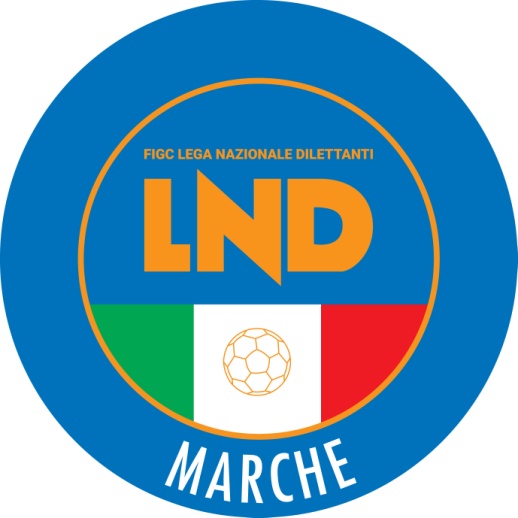 Federazione Italiana Giuoco CalcioLega Nazionale DilettantiCOMITATO REGIONALE MARCHEVia Schiavoni, snc - 60131 ANCONACENTRALINO: 071 285601 - FAX: 071 28560403sito internet: www.figcmarche.it                          e-mail: crlnd.marche01@figc.itpec: marche@pec.figcmarche.itNR.COGNOMENOMENASCITASOCIETA’1ANTONINIFRANCESCO20/10/2008CSI DELFINO FANO2ANTONIUCCIPIETRO14/01/2008URBANIA CALCIO3BELPASSI FILIPPO01/01/2008K SPORT MONTECCHIO4BINDAEMANUELE08/03/2008VILLA SAN MARTINO5CASTAGNARICCARDO09/02/2008REAL METAURO 20186CLERIPIETRO07/05/2008FERMIGNANO CALCIO7CRISTINIGIACOMO04/12/2008URBANIA CALCIO8CUCCHIARINIMATTIA02/10/2008K SPORT MONTECCHIO9FOSCIALESSANDRO20/08/2008VADESE CALCIO10MARIANIEDOARDO15/01/2008CSI DELFINO FANO11MARINIANDREA12/08/2008POL. CAGLI SPORT ASSOCIAT12MAZZADANIELE21/03/2008MURAGLIA SSDARL   13PALANCAGEREMIA06/01/2008U.C. PERGOLESE14PALAZZIANDREA01/06/2008ACADEMY GALLO VALFOGLIA15SABATTINI  LEONARDO19/08/2008MURAGLIA SSDARL  16VENTURIPIETRO14/12/2008U.C. PERGOLESENR.COGNOMENOMENASCITASOCIETA’1BEVILACQUACRISTIAN22/11/2008S.A.CALCIO CASTELFIDARDO2BEVILACQUADAVIDE15/01/2008PALOMBINA VECCHIA3CIATTAGLIAANDREA16/01/2008JUNIORJESINA LIBERTAS4CICORIACRISTIAN06/02/2008VILLA MUSONE5GIULIODORITOMMASO31/12/2008FILOTTRANESE.6GRACIOTTILORIS05/09/2008ACADEMY CIVITANOVESE7LUCERTONIVALENTINO01/01/2008CINGOLANA SAN FRANCESCO8MACCARONITOMMASO29/09/2008MONTEFANO9MASSININICOLO29/12/2008SS MACERATESE 192210MEZZELANI LEONARDO24/04/2008NUOVA FOLGORE11MUCCIACCIARODANIEL27/02/2008PORTORECANATI12MURATORI TOMMASO15/02/2008GIOVANE ANCONA CALCIO13NATALIRICCARDO28/04/2008ROBUR A.S.D.14PANZIERICLAY16/05/2008BIAGIO NAZZARO15PAPINILORENZO16/07/2008U.S. RECANATESE16VICIDOMINIFRANCESCO14/11/2008VILLA MUSONEZAZZETTA MASSIMILIANO(GROTTAMMARE C. 1899 ARL) STRAPPINI MARCO(JESINA CALCIO SRL) LUZI MICHELE(URBANIA CALCIO) GABRIELLI ILARIO(CALCIO ATLETICO ASCOLI) PETRUCCI ANDREA(CALCIO ATLETICO ASCOLI) PERRI MATTEO(JESINA CALCIO SRL) RIDOLFI GIACOMO(ATLETICO GALLO) BASTOS MONCALVO MARTIN(FABRIANO CERRETO) GIOVANE LORENZO(LMV URBINO CALCIO) ALLA ERNEST(MONTEFANO CALCIO A R.L.) TRILLINI MASSIMILIANO(VALDICHIENTI PONTE) MISTURA ENRICO(JESINA CALCIO SRL) FONTANA LUIGI(LMV URBINO CALCIO) COLONNA MARCO(VALDICHIENTI PONTE) GAIA GIANFILIPPO(BIAGIO NAZZARO) PALESTINI RICCARDO(GROTTAMMARE C. 1899 ARL) MATTIOLI DAVIDE(LMV URBINO CALCIO) GABRIELLI ILARIO(CALCIO ATLETICO ASCOLI) CARMENATI FRANCESCO(FABRIANO CERRETO) DE PANICIS MICHELE(GROTTAMMARE C. 1899 ARL) CAMERUCCIO ALESSANDRO(JESINA CALCIO SRL) MARTEDI MATTIA(JESINA CALCIO SRL) OLIVIERI NIKOLA(SANGIUSTESE M.G.) ALUIGI GABRIELE(URBANIA CALCIO) TEMELLINI THOMAS(URBANIA CALCIO) PALMIERI FEDERICO(VALDICHIENTI PONTE) INGREDDA FRANCESCO(ATLETICO AZZURRA COLLI) MONTAGNOLI DAVIDE(FABRIANO CERRETO) POMILI DAVIDE(GROTTAMMARE C. 1899 ARL) JACHETTA LUCA(JESINA CALCIO SRL) CENERINI ANDREA PIO(LMV URBINO CALCIO) PAGLIARINI DAVID(SANGIUSTESE M.G.) TOMASSETTI ANTHONY(SANGIUSTESE M.G.) MALLOZZI FRANCESCO(VALDICHIENTI PONTE) ROZZI NICOLO(ATLETICO AZZURRA COLLI) RIZZATO SIMONE(ATLETICO GALLO) SquadraPTGVNPGFGSDRPESSDARL F.C. VIGOR SENIGALLIA482313914223190F.C. FORSEMPRONESE 1949 SD.ARL4022101022615110A.S.D. ATLETICO AZZURRA COLLI372210752817110S.S.D. JESINA CALCIO SRL36229943723140SSDARL CALCIO ATLETICO ASCOLI35229852916130SSDRL SANGIUSTESE M.G.3422976232210SSDARL MARINA CALCIO3322967262240A.S.D. VALDICHIENTI PONTE3023869252320A.S.D. ATLETICO GALLO302361252729-20S.S.D. MONTEFANO CALCIO A R.L.2923788222110A.S.D. FABRIANO CERRETO28227782026-60SSDARL ATL. CALCIO P.S. ELPIDIO26236891923-40A.S.D. URBANIA CALCIO262351171623-70A.S.D. LMV URBINO CALCIO252274112223-10SSDARL BIAGIO NAZZARO222257101935-160S.S.D. GROTTAMMARE C. 1899 ARL152329121632-160SSDARL SAN MARCO SERVIGLIANO11213216933-240ROMITELLI LUCIO(CANTIANO CALCIO) FENUCCI GIANLUCA(OSIMOSTAZIONE C.D.) ZIGROSSI VALERIO(ILARIO LORENZINI) MASSINI TOMMASO(S.S. MACERATESE 1922) MONTESANO ANTONIO(OSIMANA) ROSI ALESSANDRO(ATLETICO MONDOLFOMAROTTA) SALVATI MATTEO(AURORA TREIA) PROIETTI ALESSANDRO(CANTIANO CALCIO) CARBONI MARCO(ILARIO LORENZINI) PANICHI DAVIDE(MONTICELLI CALCIO S.R.L.) BUONAVENTURA ALEX(OSIMANA) CALVIGIONI CHRISTIAN(OSIMANA) TEREZIU MARZIO(OSIMOSTAZIONE C.D.) MURAZZO GIANLUCA(FUTURA 96) CARDINALI NICOLA(ILARIO LORENZINI) CIMINARI TOMMASO(LORETO A.D.) PETRITOLA GINO MARIA(MONTICELLI CALCIO S.R.L.) MASI LUCA(OSIMOSTAZIONE C.D.) FERRANTI LUCA(PALMENSE SSDARL) RIGHI DAVIDE(VILLA S.MARTINO) VIRGILI LUCA(VILLA S.MARTINO) PEREZ TOMAS(S.S. MACERATESE 1922) BOZZI NICOLA(FERMIGNANESE) LABATE MICHELE(FERMIGNANESE) GUERRA MATTEO(ILARIO LORENZINI) RAPACCI SIMONE(MONTECOSARO) RUGGERI FEDERICO(MONTECOSARO) CECCHETTI EDOARDO(OLIMPIA) LIERA GIOVANNI(K SPORT MONTECCHIO) BIGONI MARCO(LORETO A.D.) FEDERICI FRANCESCO(MOIE VALLESINA A.S.D.) FERRI MATTIA(MONTECOSARO) MALLUS MARCO(MONTERUBBIANESE) RASCHIONI MATTEO(MONTERUBBIANESE) ESPOSITO FRANCESCO(PASSATEMPESE) MENGONI ENRICO(AURORA TREIA) GIUSTOZZI NICHOLAS(CLUENTINA CALCIO) TOMASSINI GIANLUCA(CLUENTINA CALCIO) MARZOLI LORENZO(FERMIGNANESE) CAPECCI ANDREA(ILARIO LORENZINI) GIOIELLI LUCA(VIGOR CASTELFIDARDO-O ASD) ROMBINI FEDERICO(VIGOR CASTELFIDARDO-O ASD) VITALI MATTEO(ATLETICO MONDOLFOMAROTTA) DI FRANCESCO ARIEL SALVADOR(AURORA TREIA) GETTAIONE GIOVANNI(CANTIANO CALCIO) PROPERZI SAVERIO(CLUENTINA CALCIO) SAROUT AZIZ(FERMIGNANESE) FERRI FEDERICO(K SPORT MONTECCHIO) PIETRUCCI MIRCO(MONTICELLI CALCIO S.R.L.) CAMAIONI ALESSIO(PALMENSE SSDARL) AGOSTINELLI LUCA(PASSATEMPESE) VALLORANI SIMONE(S.S. MACERATESE 1922) MINARDI LUCA(ILARIO LORENZINI) PEREZ GOMEZ JACK JUNIOR(MOIE VALLESINA A.S.D.) PISTELLI NICO(MONTECOSARO) SOSI FLAVIO(MONTICELLI CALCIO S.R.L.) DE MARCO GAETANO(PORTUALI CALCIO ANCONA) DIEME LOUIS JEROME(S.S. MACERATESE 1922) RIPA LORENZO(S.S. MACERATESE 1922) MOSCA MATTEO(VIGOR CASTELFIDARDO-O ASD) PERNA MATTIA(VIGOR CASTELFIDARDO-O ASD) VECCHIONE PAOLO(POTENZA PICENA) FARACI CELESTINO(POTENZA PICENA) PETRINI GIORGIO(FILOTTRANESE A.S.D.) RUGGERI ANGELO(SASSOFERRATO GENGA) BACCARINI LORENZO(FILOTTRANESE A.S.D.) DIFINO ALESSANDRO(GABICCE GRADARA) GRECO SEBASTIAN GABRI(POTENZA PICENA) MAGNANI FILIPPO(VALFOGLIA) GESUE SIMONE(CIVITANOVESE CALCIO) PERRELLA ANTONIO(POTENZA PICENA) INNOCENTINI FILIPPO(GABICCE GRADARA) CAMPANA MARCO(CHIESANUOVA A.S.D.) COSTA LORENZO(GABICCE GRADARA) PASSERI ALESSIO(SASSOFERRATO GENGA) CORDOBA CARLOS EZEQUIEL(CIVITANOVESE CALCIO) COLOMBO STEFANO(SASSOFERRATO GENGA) LEOPARDI FABIO(CENTOBUCHI 1972 MP) RANGO MARCO(CHIESANUOVA A.S.D.) NITRATI DIEGO(FILOTTRANESE A.S.D.) PRANDELLI MATTEO(GABICCE GRADARA) BIANCONI DAMIANO(SASSOFERRATO GENGA) RAPACCINI NICOLA(CHIESANUOVA A.S.D.) CAPI MARINGLEN(VALFOGLIA) SquadraPTGVNPGFGSDRPEU.S.D. OSIMANA452113623814240A.S.D. PORTUALI CALCIO ANCONA412211833418160VIGOR CASTELFIDARDO-O ASD402211743320130A.S.D. K SPORT MONTECCHIO36229942515100A.S.D. ILARIO LORENZINI36221066262330U.S. FERMIGNANESE3521984302460A.S.D. VALFOGLIA35221057232210A.S.D. GABICCE GRADARA34229763725120A.S.D. VILLA S.MARTINO3122877282620U.S. OLIMPIA30226124251960A.S.D. ATLETICO MONDOLFOMAROTTA3022868292630U.S. FILOTTRANESE A.S.D.28227782831-30SSDARL OSIMOSTAZIONE C.D.282284102328-50A.S.D. PASSATEMPESE27227692431-70MOIE VALLESINA A.S.D.2322589262420A.S.D. SASSOFERRATO GENGA122126131733-160C.S. LORETO A.D.1122011111937-180U.S.D. CANTIANO CALCIO3210318554-490SquadraPTGVNPGFGSDRPEF.C. CHIESANUOVA A.S.D.512216334312310A.S.D. MONTURANO CAMPIGLIONE442113533319140A.C.D. S.S. MACERATESE 1922402211743219130A.S.D. FUTURA 96382210844025150SSDARL CIVITANOVESE CALCIO382210842917120A.P. AURORA TREIA372210753622140U.S.D. MONTERUBBIANESE3622994302190A.S.D. POTENZA PICENA3022796222200A.S.D. CALCIO CORRIDONIA29227872125-40U.S. TRODICA28216105312290G.S. PALMENSE SSDARL2622688272340S.S.D. MONTICELLI CALCIO S.R.L.262275102535-100CLUENTINA CALCIO252274112027-70A.S.D. ATLETICO CENTOBUCHI21225611252500POL. CASTIGNANO A.S.D.192154122046-260S.S. PORTORECANATI A.S.D.142135131938-190A.S.D. MONTECOSARO142228121738-210A.S.D. CENTOBUCHI 1972 MP11221813943-340BEZZICHERI FRANCESCO(MURAGLIA S.S.D. A R.L.) RADENTI SIMONE(ELFA TOLENTINO) CENSI STEFANO(RAPAGNANO) FERRI ANDREA(TAVERNELLE) TOGNI LORENZO(CASTELFRETTESE A.S.D.) CARTA ALESSANDRO(S.VENERANDA) MICUCCI MAURO(FOLGORE CASTELRAIMONDO) BIONDI GIACOMO(NUOVA REAL METAURO) ROCCO MARCO(VADESE CALCIO) MACCARI EDOARDO(CALDAROLA G.N.C.) VITTORINI DIEGO(ELFA TOLENTINO) PUERINI NICOLA(MONSERRA CALCIO) DEL GOBBO SIMONE(MONTOTTONE GROTTESE ASD) DIONIGI MARCO(MURAGLIA S.S.D. A R.L.) BENE ROBERTO(PINTURETTA FALCOR) INNAMORATI VALENTI SIMONE(RAPAGNANO) PRINCIPI GIOVANNI(S.VENERANDA) AGOSTINI FRANCESCO(CASTEL DI LAMA) CHIERCHIA NICOLA(CASTELFRETTESE A.S.D.) ROSSINI MICHELE(ELFA TOLENTINO) RASICCI FEDERICO(MONSERRA CALCIO) CORBOLOTTI FILIPPO(POL. LUNANO) GABALDI MASSIMILIANO(SANGIORGESE 1922) BROGLIA ROBERTO(SETTEMPEDA A.S.D.) VECCHI ETTORE(S.CLAUDIO) DEL MEDICO MARCO(SETTEMPEDA A.S.D.) GIACCHINI ANDREA(CASTELBELLINO CALCIO) BETA ALEKS(CASTELFRETTESE A.S.D.) TIGANO MARCO(CHIARAVALLE) DI GIROLAMO ALESSANDRO(CUPRENSE 1933) MAZZETTI MICHELE(ELFA TOLENTINO) DASHI TAULANTI(FOLGORE CASTELRAIMONDO) GRANILI ALESSANDRO(FOLGORE CASTELRAIMONDO) LORI SIMONE(FOLGORE CASTELRAIMONDO) FIORDOLIVA MATTIA(LABOR 1950) MARIOTTI EDOARDO(LE TORRI CASTELPLANIO) NESI LUCA(OSTERIA NUOVA) BOCCIOLETTI NICO(PESARO CALCIO) PICCININI ERIK(STAFFOLO) TERENZI ENRICO(TAVERNELLE) MACIARONI MARCO(VADESE CALCIO) LETIZI ENRICO MARIA(VISMARA 2008) SIMONCIONI NICOLO(VISMARA 2008) MONALDI MARCO(MONTOTTONE GROTTESE ASD) DOZIO CRISTIAN(CUPRENSE 1933) FUNARI STEFANO(ORSINI MONTICELLI CALCIO) LEVA MATTEO(OSTERIA NUOVA) FACCIARONI LUCA(RAPAGNANO) DE SANTIS MARCO(S.CLAUDIO) PIERISTE ANDREA(S.CLAUDIO) ZAARAOUI NIZAR(VADESE CALCIO) CROSETTA JUAN EMMANUEL(ATHLETICO TAVULLIA) COSTARELLI MICHELE(LABOR 1950) TRAINI MAICOL(MONTOTTONE GROTTESE ASD) MAZZARINI TOMMASO(CASTELFRETTESE A.S.D.) BROCCOLO FILIPPO(ELPIDIENSE CASCINARE) MANDORLINI ANDREA(ELPIDIENSE CASCINARE) PETRUCCI MATTEO(ELPIDIENSE CASCINARE) BARCA NICOLA(FERMIGNANO CALCIO) MAIANI CRISTIANO(MONSERRA CALCIO) MANDOLINI LORENZO(SAN BIAGIO) PANICONI ANGELO(SANGIORGESE 1922) CAMPILIA FABIO(SETTEMPEDA A.S.D.) AMADEI DANIELE(VISMARA 2008) PAGNINI MATTIA(ATHLETICO TAVULLIA) ROCCHETTI MATTIA(CHIARAVALLE) AMAOLO SACHA(CSKA AMATORI CORRIDONIA) FORESI ANGELO(CSKA AMATORI CORRIDONIA) PAOLUCCI EMANUELE(CSKA AMATORI CORRIDONIA) BULDORINI MATTIA(ELFA TOLENTINO) ROSSINI MATTEO(ELFA TOLENTINO) LORONI LORENZO(LE TORRI CASTELPLANIO) SERPICELLI RICCARDO(MONSERRA CALCIO) LEDDA SAMUELE(MONTOTTONE GROTTESE ASD) ROSSINI LUCA VALERIO(MURAGLIA S.S.D. A R.L.) CASOLI CLAUDIO(PESARO CALCIO) PACINI EDOARDO LUDOVIC(PINTURETTA FALCOR) PILSU MARCEL ROBERT(PINTURETTA FALCOR) MINNUCCI MANUEL(SETTEMPEDA A.S.D.) BALIANELLI FRANCESCO(VILLA MUSONE) DE MARTINO EMANUEL(VILLA MUSONE) LATTANZI ZENO(CAMERINO CALCIO) RUSSO VINCENZO(CASETTE VERDINI) TIDEI SIMONE(CASETTE VERDINI) BARTOLINI LEONARDO(CASTELFRETTESE A.S.D.) ERRADY RADOUANE(CASTELLEONESE) ORCIANI FEDERICO(LE TORRI CASTELPLANIO) GREGORI SIMONE(MERCATELLESE) KUNJXHIU LEDJAN(MONTOTTONE GROTTESE ASD) CIGNOTTI NICOLA(NUOVA REAL METAURO) GIULIANI ENRICO(NUOVA REAL METAURO) CARDELLINI ALEX(PESARO CALCIO) MORONI JONATHAN(PIANE MG) CONTE GIUSEPPE(RAPAGNANO) ROVINELLI TOMMASO(TAVERNELLE) GRIFI PAOLO(CASETTE VERDINI) MANGANELLI NICOLO(CASTELBELLINO CALCIO) RAMOSCELLI LUCA(CHIARAVALLE) FORESI PAOLO(ELPIDIENSE CASCINARE) CICCONI MAX(FOLGORE CASTELRAIMONDO) MAZZIERI OSCAR(LABOR 1950) OSADIAYE TIMOTHY EKO(MURAGLIA S.S.D. A R.L.) VANDINI DIEGO(MURAGLIA S.S.D. A R.L.) AGOSTINELLI LUCA(NUOVA REAL METAURO) BERTOZZI FRANCESCO(NUOVA REAL METAURO) MATRICARDI AMEDEO(ORSINI MONTICELLI CALCIO) ROMANO MARIO(OSTERIA NUOVA) SORRA JURGEN(PINTURETTA FALCOR) SCRIBONI DANIELE(RAPAGNANO) BECCI MARCO(S.COSTANZO) PASSARINI DIEGO(S.COSTANZO) BIONDI LUCA(TAVERNELLE) CECCHI ENRICO(VADESE CALCIO) BALDINI MATTEO(VISMARA 2008) CABELLO LUCAS JAVIER(VISMARA 2008) LEONI LUCIO MARCO(URBIS SALVIA A.S.D.) PIEROTTI EMILIANO(CAGLIESE CALCIO) GIORGINI FRANCESCO(AUDAX CALCIO PIOBBICO) PAMBIANCHI MATTEO(MANCINI RUGGERO) PIEROTTI EMILIANO(CAGLIESE CALCIO) FERRETTI DANILO(MANCINI RUGGERO) FIORUCCI NICOLAS(AUDAX CALCIO PIOBBICO) ALBERTINI NICHOLAS(AVIS MONTECALVO) PAOLUZZI PAOLO(MANCINI RUGGERO) FIORGENTILI ALESSIO(MATELICA CALCIO 1921 ASD) ILARI MATTEO(MATELICA CALCIO 1921 ASD) PETTINELLI FEDERICO(MATELICA CALCIO 1921 ASD) DANCHIVSKYY PAVLO(URBIS SALVIA A.S.D.) BUCEFALO ALESSANDRO(CAGLIESE CALCIO) CICCI RICCARDO(CAGLIESE CALCIO) TRUPPO GIUSEPPE(MANCINI RUGGERO) SAURRO ANTONIO(S.ORSO 1980) DI MARINO MATTEO(URBIS SALVIA A.S.D.) PETRONI MASSIMILIANO(MATELICA CALCIO 1921 ASD) GABRIELLI SIMONE(MANCINI RUGGERO) SALVATORI ALESSANDRO(URBIS SALVIA A.S.D.) CORAZZI GIOVANNI(CAGLIESE CALCIO) ORLANDO ALESSANDRO(MANCINI RUGGERO) ROMAGNOLI EMANUELE(MONTEMILONE POLLENZA) PETTINARI LUDOVICO(URBIS SALVIA A.S.D.) PIERGIACOMI ROBERTO(MONTEMILONE POLLENZA) GABBIANELLI MICHELE(S.ORSO 1980) LATINI FEDERICO(S.ORSO 1980) PAPAVERO NICOLA(MONTEMILONE POLLENZA) MESSINA FRANCESCO MARIA(S.ORSO 1980) ALZAPIEDI DANIELE(URBIS SALVIA A.S.D.) VERDICCHIO SAMUELE(URBIS SALVIA A.S.D.) ALUIGI MARCO(AUDAX CALCIO PIOBBICO) TRUFFI RICCARDO(AVIS MONTECALVO) MARTORELLI EDOARDO(URBIS SALVIA A.S.D.) SquadraPTGVNPGFGSDRPEA.S.D. CAGLIESE CALCIO35209833121100A.S.D. AUDAX CALCIO PIOBBICO34201046282170A.S.D. S.ORSO 198033208932711160POL. ATHLETICO TAVULLIA3320965241860POL. S.VENERANDA3320893242040A.S.D. POL. LUNANO3220884262510A.S.D. NUOVA REAL METAURO3020866241680A.S.D. OSTERIA NUOVA2820776201640A.S.D. AVIS MONTECALVO26207582224-20U.S. TAVERNELLE252051052022-20A.S.D. FERMIGNANO CALCIO23206592737-100G.S. MURAGLIA S.S.D. A R.L.192054112031-110POL.D. VISMARA 200818203982125-40U.S. MERCATELLESE18203982530-50A.S.D. PESARO CALCIO18203981725-80A.S.D. VADESE CALCIO182046101630-140SquadraPTGVNPGFGSDRPEU.S. MONSERRA CALCIO372010734322210U.S. S.COSTANZO372091012916130U.S. CASTELFRETTESE A.S.D.37201145242040A.S.D. BORGO MINONNA3220956242130S.S.D. STAFFOLO3020794322750A.S.D. CASTELBELLINO CALCIO2920785211830A.S.D. CASTELLEONESE2820776252230S.S. SAMPAOLESE CALCIO2819775211830U.S. MONTEMARCIANO2620839201911A.S.D. FALCONARESE 1919222041061923-40S.S.D. CHIARAVALLE21204971922-30A.P.D. COLLE 200621195683344-110U.S. LAURENTINA19194781824-60A.S.D. LABOR 195018203981827-90A.S.D. CUPRAMONTANA G.IPPOLITI18194692131-100A.S.D. LE TORRI CASTELPLANIO132027111225-130SquadraPTGVNPGFGSDRPES.S. MATELICA CALCIO 1921 ASD421912613913260G.S. ELFA TOLENTINO392012353420140U.S. APPIGNANESE392012353119120A.S.D. CASETTE VERDINI372011452818100A.S.D. MONTEMILONE POLLENZA332071212815130A.S.D. CALDAROLA G.N.C.3120875292810S.S. SETTEMPEDA A.S.D.26207582122-10A.S.D. ELPIDIENSE CASCINARE25206772122-10A.S.D. FOLGORE CASTELRAIMONDO25207492426-20URBIS SALVIA A.S.D.25207492228-60A.S.D. CAMERINO CALCIO23196581822-40S.S. MANCINI RUGGERO20195592228-60A.S.D. CSKA AMATORI CORRIDONIA192054112028-80C.S. VILLA MUSONE192054112441-170A.S.D. S.CLAUDIO171952121627-110A.S.D. SAN BIAGIO142035121939-200SquadraPTGVNPGFGSDRPEA.S.D. CASTEL DI LAMA512016314215270A.S.D. AZZURRA MARINER382011543620160A.C. RAPAGNANO382010822616100A.S.D. PIANE MG36201064241590A.S.D. CUPRENSE 193334201046252050MONTOTTONE GROTTESE ASD3019937292360A.S.D. ORSINI MONTICELLI CALCIO29198563322110F.C. MONTALTO27187652717100SSDARL SANGIORGESE 19222719694151500A.S.D. SANTA MARIA TRUENTINA CDL24197392831-30A.F.C. FERMO SSD ARL21205691830-120A.S.D. REAL EAGLES VIRTUS PAGLIA19194781931-120U.S. PINTURETTA FALCOR162044122035-150A.S.D. U.S.G.GROTTAZZOLINA MSPM141942131836-180S.P. OFFIDA A.S.D.121833121532-170A.S.D. POLISPORTIVA COSSINEA112032152239-170ROSSI MIRCO(POLE CALCIO) ALCIDA FABIO(VIS P.S.ELPIDIO C.FALERIA) CASTURA ROBERTO(MAGLIANO CALCIO 2013) PEPE GERVAIS(CASTORANESE) SCIAMANNA RAFFAELE(FRONTONESE) GUARDABASSI LUCA(ANKON DORICA) MONALDI MASSIMO(MONTE CERIGNONE VALCONCA) VITALI ALESSANDRO(PETRITOLI 1960) BORRONI MAURO(VARANO A.S.D.) BERTINI LUCA(MAROTTESE ARCOBALENO) MICUCCI ERMANNO(PALOMBESE) TACCHI DANILO(VARANO A.S.D.) CANNELLINI ADRIANO(PICENO UNITED MMX A R.L.) NIEMEIJER DAVIDE(NUOVA SIROLESE) AMATUCCI FRANCO(J.R.V.S. ASCOLI) PELONARA VALENTINO(MONSANO) PARIGIANI ANDREA(MONTEPRANDONE) GALAGLIANO GRAZIANO(PETRITOLI 1960) NERLA FRANCESCO(REAL MOLINO) MARINO MATTEO(RECREATIVO P.S.E.) FABRETTI MAURIZIO(AGUGLIANO POLVERIGI) GRILLI CARLO LUIGI(MAROTTESE ARCOBALENO) BRUSCIA YURI(S.CECILIA URBANIA) COEN ALESSANDRO(AGUGLIANO POLVERIGI) TEODORI GIACOMO(REAL MOLINO) CASTELLANI LORENZO(REAL PORTO) ISIDORI MARCO(VEREGRA F.C. 2019) ANTONELLI MATTEO(AGUGLIANO POLVERIGI) FRATESI TOMMASO(CAMERATESE A.S.D.) MACCAFERRO MARCO(RECREATIVO P.S.E.) BOZZI MATTEO(S.CECILIA URBANIA) BRUSCHI CLAUDIO(VARANO A.S.D.) MARCOLINI ALESSANDRO(VIGOR MACERATA) MORETTI DAVIDE(VIRIDISSIMA APECCHIO) PASQUALINI MATTEO(AGRARIA CLUB) SHKRETA DANIELE(AGRARIA CLUB) BRACONI JACOPO(AGUGLIANO POLVERIGI) TAMBURO LUCA(AGUGLIANO POLVERIGI) LUCERNONI GIAMMARCO(ARGIGNANO) RUFFINI MATTEO(ARIES TRODICA 04) CALDUCCI ALESSANDRO(ATLETICO CONERO) CORREANI RUGGERO(ATLETICO CONERO) GABBIANELLI SAMUELE(CANDIA BARACCOLA ASPIO) PUNZI GABRIELE(CANDIA BARACCOLA ASPIO) MARRA LUIGI(CITTA DI CIVITANOVA) SARTINI ANDREA(MONSANO) CALVAGNI LORENZO(MONTEGRANARO CALCIO) FELICI TOMMASO(PALOMBINA VECCHIA) DEL PRETE MARCO(PETRITOLI 1960) BERTI MICHAEL(S.A. CALCIO CASTELFIDARDO) APOLLONI FILIPPO(SERRANA 1933 A.S.D.) DE IULIIS ROBERTO(USAV PISAURUM) PESARESI LUCA(VARANO A.S.D.) CUTINI GIANLUCA JUNIOR(VEREGRA F.C. 2019) CARCIANI FILIPPO(VILLA CECCOLINI CALCIO) MARZIALI FEDERICO(VIS P.S.ELPIDIO C.FALERIA) MOSCA MARCO(PORTO POTENZA CALCIO) MORETTI ANDREA(VEREGRA F.C. 2019) STANGONI SILVIO(ACQUASANTACALCIO 1971) ANTONELLI MATTEO(AGUGLIANO POLVERIGI) ORLANDO SIMONE(ARIES TRODICA 04) PAOLONI LEONARDO(ATLETICO MACERATA) PULCINI MARCO(AUDAX PAGLIARE) KUJABI LAMIN(AURORA CALCIO JESI) TOGNI FRANCESCO(AURORA CALCIO JESI) UGHI MICHELE(AURORA CALCIO JESI) IPPOLITI DAVIDE(BORGHETTO) RISTEI LUCA(CAMERATESE A.S.D.) POTITO FILIPPO(CANDIA BARACCOLA ASPIO) GARBUGLIA ANDREA(CITTA DI CIVITANOVA) GALLOPPA ALESSANDRO(COMUNANZA) TRAIANI TOMMASO(CUCCURANO) CAMELI ELIA(F.C. PEDASO 1969) TROYLI PAOLO(F.C. PEDASO 1969) ROSSI ELIA(F.F. REAL GIMARRA) BALLIU RIGERS(FC TORRIONE CALCIO 1919) BARTOLINI GIACOMO(FRONTONESE) TALAMONTI NAZZARENO(G.M.D. GROTTAMMARE 89) PRATTICHIZZO MATTEO(JUNIORJESINA LIBERTAS ASD) TAMBURRINI MARCO(MAGLIANO CALCIO 2013) TOMBARI FEDERICO(MAIOR) MOLINARI MARCO(MONSANO) VALLI FEDERICO(MONTE CERIGNONE VALCONCA) AGOSTINI LORENZO(MONTELUPONESE) BUGIOLACCHI CARLO(MONTELUPONESE) PIGLIACAMPO OMAR(MONTELUPONESE) ALLIN LEYVA YIAN LUIS(PALOMBESE) SANTONI LORENZO(PENNESE P.S.G.) PAVONI DIEGO(PRO CALCIO ASCOLI) ACCIARRESI LUCA(SAN MARCO PETRIOLO) CANULLO FABIO(SAN MARCO PETRIOLO) CUDINI LEONARDO(TELUSIANO CALCIO A.S.D.) ROSINI RICCARDO(TELUSIANO CALCIO A.S.D.) BAGGADIR ABD RAHMAN(TORRE SAN MARCO) ROLON DIEGO PATRICIO(TORRE SAN MARCO) COSTI MICHAEL(U.MANDOLESI CALCIO) GIACCHETTI MICHELE(VARANO A.S.D.) SIMONETTI ALESSANDRO(VICTORIA STRADA) CANDIDORI MARCO(VIGOR FOLIGNANO) BRUNO ANDREA(VIGOR MACERATA) VERDICCHIO NICOLO(SANTA MARIA APPARENTE) PASSALACQUA FEDERICO(ACQUASANTACALCIO 1971) REGOLI DOMENICO(ACQUASANTACALCIO 1971) PIERANTOZZI LUCA(ACQUAVIVA CALCIO) PENNACCHIETTI MATTEO(ARIES TRODICA 04) STAFFOLANI MATTEO(ATLETICO MACERATA) PICA LUIGINO(AUDAX PAGLIARE) JALLOW SALIOU(CARPEGNA) CORRENTI MICHELE(ESANATOGLIA) FRATONI CLAUDIO(J.R.V.S. ASCOLI) BALZANO CIRO(JUNIOR CENTRO CITTA) BASSOTTI RICCARDO(L.EUROPA LUCIANO BOCCHINI) ALTEA EMANUELE(MAIOR) CARBONI DAVIDE(MAROTTESE ARCOBALENO) SELITA ROMARIO(MONTECASSIANO CALCIO) BORRACCINI FABIO(MONTEPRANDONE) MAGGI MATTEO(NUOVA SIROLESE) ANGELINI GINO(OLIMPIA SPINETOLI) SPACCASASSI LUCA(PICENO UNITED MMX A R.L.) CANDIRACCI ANDREA(POLE CALCIO) MOLINARO NICOLA(POLE CALCIO) CARNEVALI SAIMON(POLLENZA) MARCHIONNE ANDREA(REAL CAMERANESE) DIVISI FEDERICO(RECREATIVO P.S.E.) LUCONI GIAMMARIA(SAN GINESIO CALCIO) POSTACCHINI GIANMARCO(SANTA MARIA APPARENTE) PAGLIARI ALESSANDRO(TELUSIANO CALCIO A.S.D.) PANDOLFI LUIGI(TELUSIANO CALCIO A.S.D.) MARCHEGIANI DIEGO(TERRE DEL LACRIMA) PIERANGELI RICCARDO(TREIESE) DURANTI JACOPO(VICTORIA BRUGNETTO) MARGHERITA ALESSANDRO(VIGOR MACERATA) CICCONOFRI KEVIN(VIGOR MONTECOSARO CALCIO) CUCCAGNA FEDERICO(POLLENZA) RE LUCA(AGRARIA CLUB) FERRETTI ROBERTO(MALTIGNANO CALCIO) CUTINI GIACOMO(MONTEGRANARO CALCIO) REBISCINI NICOLA(POLE CALCIO) LA GRASSA FRANCESCO(A.V.I.S. RIPATRANSONE) VANNICOLA DYLAN(ACQUAVIVA CALCIO) BAMBA LASSINA(ANKON DORICA) TARQUINI MIRCO(CASTORANESE) LIGUORI NICOLO(CITTA DI CIVITANOVA) GASPARINI DAMIANO(ISOLA DI FANO) GIACOMELLI RICCARDO(ISOLA DI FANO) VITO SAMUELE(L.EUROPA LUCIANO BOCCHINI) CAMPANELLI MICHELE(MAIOLATI UNITED) MENSA MATTEO(MAIOR) PIATTELLA ALBERTO(MONSANO) DIONE MODOU(PONTERIO) EVERARD WELDON TOMMASO(PRO CALCIO ASCOLI) FIORANELLI FLAVIO NICCOLO(SERRANA 1933 A.S.D.) RANALLI MARCO(VEREGRA F.C. 2019) METAJ ERVIS(VIS GUALDO CALCIO) TOCCHI DANIELE(ACQUASANTACALCIO 1971) LEONI ALBERTO(ACQUAVIVA CALCIO) GIULIANI CHRISTIAN(AGUGLIANO POLVERIGI) SOWEIMO OLUWASEGUN MICH(ANKON DORICA) MARCHIONI DANILO(ARIES TRODICA 04) MARCONI NICOLA(ATLETICO CONERO) ALTINI LORENZO(AURORA CALCIO JESI) TORRICINI LUCA(BORGHETTO) FRATESI TOMMASO(CAMERATESE A.S.D.) LAURENZI SIMONE(CAMERATESE A.S.D.) TRASATTI ALESSIO(COMUNANZA) ROSSI MATTEO(DELLA ROVERE CALCIO) PIERETTI NICOLA(FRONTONESE) TEDESCHI FRANCO(MALTIGNANO CALCIO) DIONE PAPE CHEIKH(MAROTTESE ARCOBALENO) NIMIS MATTIA(MAROTTESE ARCOBALENO) CARACINI SIMONE(MONTEGRANARO CALCIO) MORETTI EDOARDO(POLLENZA) RAPARI EROS(REAL MOLINO) GIACOMINI LORENZO(RECREATIVO P.S.E.) MARINI ALVARO(TERRE DEL LACRIMA) LUZIETTI ALEX(TORRE SAN MARCO) CINGOLANI GIANMARCO(VICTORIA BRUGNETTO) DE MARCO MAURO(VIGOR FOLIGNANO) ZERLENGA CIRO(VIGOR MACERATA) QUINZI GIACOMO(VIS P.S.ELPIDIO C.FALERIA) CLEMENTONI MARIO VITTORIO(ABBADIENSE) MARI RICCARDO(ABBADIENSE) TOSTI ALESSANDRO(ACQUASANTACALCIO 1971) CARMINUCCI ANDREA(AGRARIA CLUB) CERNAT NICOLAE IONUT(AGRARIA CLUB) BORIA LORENZO(ANKON DORICA) GALUPPA GABRIELE(ARGIGNANO) MENGHINI ALESSANDRO(ARIES TRODICA 04) RICCI SAMIR(ARZILLA) PICCIONI MATTIA(ATLETICO MACERATA) SCIPIONI MARCO(AUDAX PAGLIARE) ROMAGNOLI SIMONE(AURORA CALCIO JESI) SCONOCCHINI EMANUELE(BORGHETTO) PELLICCETTI SIMONE(BORGO ROSSELLI A.S.D.) SPINA SIMONE(BORGO ROSSELLI A.S.D.) CALAMANTE LUCA(C.S.I.RECANATI) PEROZZI LORENZO(CANDIA BARACCOLA ASPIO) MAGISTRO MIRKO(CARPEGNA) PAPILI MATTEO(CASETTE D ETE 1968) MIANDRO LORENZO(CITTA DI CIVITANOVA) GAMBELLI RICCARDO(CUCCURANO) ZOTO MASSIMO(FRONTONESE) ANTONIONI ENRICO(ISOLA DI FANO) ALIMANDI MARIO(J.R.V.S. ASCOLI) CACCIAMANI GIANMARCO(LEONESSA MONTORO CALCIO) PIERINI MARCO(MAGLIANO CALCIO 2013) LUCEA BUTUM LAURENTIU(MAIOLATI UNITED) FOSSA MATTEO(MAIOR) VESCIOLI DENIS(MAROTTESE ARCOBALENO) MAIOLATESI MATTEO(MONSANO) MELON NICOLA(MONSANO) INFRICCIOLI MATTEO(MONTEPRANDONE) GIANNINI MICHELE(MORROVALLE) GARULLI NICOLO(OLIMPIA) SFORZA RICCARDO(PALOMBESE) PASSARO SIMONE(PALOMBINA VECCHIA) FIORAVANTI SIMONE(PETRITOLI 1960) GASPARRONI ANDREA(PIANO SAN LAZZARO) MARIOTTI DAVIDE(PICENO UNITED MMX A R.L.) DIOP BAYE DAME(PONTERIO) BERETTA DANILO(PONTESASSO A.S.D.) MARIANI GIORGIO(PRO CALCIO ASCOLI) ANDREUCCI ALESSIO(REAL CAMERANESE) BALDINI SIMONE(REAL CAMERANESE) ROSSETTI MATTIA(REAL CAMERANESE) ZANCOCCHIA MATTIA(REAL ELPIDIENSE CALCIO) CALCABRINI ALESSANDRO(REAL MOLINO) FILIPPETTI FRANCESCO(REAL PORTO) SANSEVERINATI LUCA(REAL PORTO) SANTACROCE LUCA(RECREATIVO P.S.E.) CECCARINI LORENZO(S.CECILIA URBANIA) FERRERO JUAN JOSE(SARNANO) MARINI LORENZO(SERRANA 1933 A.S.D.) MARINI TOMMASO(TREIESE) CONTIGIANI MARCO(U.MANDOLESI CALCIO) D ARGENIO GIANLUCA(U.MANDOLESI CALCIO) TEBALDI EMANUELE(USAV PISAURUM) LUZI STEFANO(VIRIDISSIMA APECCHIO) ANTINORI FRANCESCO(VIS GUALDO CALCIO) BONCOMPAGNI LUCA(ANKON DORICA) MESSI ALESSANDRO(ANKON DORICA) SPACCAPANICCIA FABIO(ATLETICO PORCHIA) PAPI FEDERICO(ATLETICO RIVER URBINELLI) PRODAN ILIE(ATLETICO RIVER URBINELLI) GIUSTI DAVIDE(AVIS SASSOCORVARO) AMAOLO FRANCESCO(BORGO ROSSELLI A.S.D.) EL ABBASSI AKRAM(CASETTE D ETE 1968) PIGNOLONI MATTEO(CASTORANESE) ROMALDI DANIELE(CINGOLANA SAN FRANCESCO) CACCIANI CHRISTIAN(CORINALDO CALCIO F.C. ASD) MARINI CARLO(CORVA CALCIO 2008) CLEMENTI SIMONE(ESANATOGLIA) GRILLI ALESSANDRO(FOOTBALL CLUB OSIMO 2011) NDIAYE AMADOU(J.R.V.S. ASCOLI) BENIGNI CHRISTIAN(L.EUROPA LUCIANO BOCCHINI) SOW MOUSTAPHA(MAIOLATI UNITED) GIACOBONI GIACOMO(MALTIGNANO CALCIO) BIAGETTI MARCO(MAROTTESE ARCOBALENO) LUZI MARCO(MONTE CERIGNONE VALCONCA) PALLOTTA DAVIDE(MONTEPRANDONE) ROSSI FRANCESCO(OLIMPIA) DUBBINI NICCOLO(PALOMBINA VECCHIA) BATTISTINI ELIA(PIANDIROSE) RONDINA MARCO(PIANDIROSE) ARMANI LORENZO(PIANO SAN LAZZARO) BELLINI LUCA(PORTA ROMANA) PIGNOTTI ANDREA(PORTA ROMANA) PEPA IVAN(PORTO POTENZA CALCIO) FORCONI GIAN MARCO(REAL CAMERANESE) BIANCHETTI NICHOLAS(REAL MOLINO) FORTI DIEGO(RIPE SAN GINESIO A.S.D.) MARINO CARMINE(S.A. CALCIO CASTELFIDARDO) PIERLEONI MATTEO(S.CECILIA URBANIA) CUCCHI DANIELE(SENIGALLIA CALCIO) GALLI THOMAS(SENIGALLIA CALCIO) PETRACCINI NICHOLAS(SERRANA 1933 A.S.D.) RRUNGAJA ELTON(TORRE SAN MARCO) ACCATTOLI TOMMASO(TREIESE) MARONI PIER SIMONE(VALTESINO A.S.D.) LODOLINI JACOPO(VARANO A.S.D.) AIT MOULOUD YASSINE(VEREGRA F.C. 2019) AURIEMMA CRISTIAN(VIGOR FOLIGNANO) MICUCCI ANDREA(VIGOR MONTECOSARO CALCIO) TEDESCO ANTONIO(VILLA CECCOLINI CALCIO) STEFANINI ELIA(VIRIDISSIMA APECCHIO) CINQUANTINI STEFANO(VIS GUALDO CALCIO) SANTANDREA OMAR(VIS P.S.ELPIDIO C.FALERIA) FALCONE ANTONIO(ACQUASANTACALCIO 1971) PANNI LORENZO(AVIS ARCEVIA 1964) BIANCHELLI RICCARDO(BORGHETTO) NARDINI LEONARDO(C.S.I.DELFINO FANO) CAMILLETTI RICCARDO(C.S.I.RECANATI) CANDELLORI CHRISTIAN(CASTORANESE) SCUPPA DIEGO(CINGOLANA SAN FRANCESCO) BULDRINI OMAR(ESANATOGLIA) TORQUATI DANIELE(F.C. PEDASO 1969) CIACCI ANDREA(F.F. REAL GIMARRA) CLEMENTI NICOLA(FOOTBALL CLUB OSIMO 2011) GRASSETTI ANDREA(L.EUROPA LUCIANO BOCCHINI) MAURIZI GABRIELE(MAIOLATI UNITED) MELOSSO SIMONE(MALTIGNANO CALCIO) MONTANARI IVAN(MAROTTESE ARCOBALENO) CIVENTI MATTIA(MONSANO) MONALDI SIMONE(OLIMPIA) PACI MARCO(OLIMPIA) LUPINI CHRISTIAN(OLIMPIA SPINETOLI) TAVOLETTI MARCO(OLIMPIA SPINETOLI) DE ANGELIS LORENZO(PALOMBESE) BUONTEMPI RICCARDO(PALOMBINA VECCHIA) CECARINI LEONARDO(PENNESE P.S.G.) CARNEVALI NICOLAS(REAL MOLINO) FIORE MATTIA(S.CECILIA URBANIA) OLIVI EMMANUELE(SENIGALLIA CALCIO) BINI PIETRO(SERRANA 1933 A.S.D.) GUIDUCCI YURI(SS OLIMPIA OSTRA VETERE) ERBACCIO LUCA(TELUSIANO CALCIO A.S.D.) MENCARELLI ANDREA(TERRE DEL LACRIMA) MATTUCCI ROBERTO(UNITED CIVITANOVA) NICOLINI MATTEO(USAV PISAURUM) FUGANTE DIEGO(VICTORIA STRADA) BALDELLI GIANFRANCO(VALFOGLIA TAVOLETO) VECCHIETTI LUCCA(SCHIETI) CAMPETELLA MARCO(SEFRENSE) UGOLINI GIANLUCA(CASININA CALCIO) ABOUFARIS HAMZA(SCHIETI) BALDELLI ALEX(VALFOGLIA TAVOLETO) MATTEUCCI LUCA(CASININA CALCIO) ANASTASI NICOLO(UNIONE CALCIO PERGOLESE) BARTOLUCCI ANDREA(UNIONE CALCIO PERGOLESE) GIRELLI ALESSANDRO(VALFOGLIA TAVOLETO) AMBROGIANI LUCA(SCHIETI) PERUGINI ELIA(CASININA CALCIO) VOLOSINCU BOGDAN SEBASTIA(UNIONE CALCIO PERGOLESE) CLINI GIOVANNI(VALFOGLIA TAVOLETO) DE MARCO MANUEL(SCHIETI) SALUCCI ANDREA(SCHIETI) TACCHI ANDREA(VALFOGLIA TAVOLETO) ROSSI MIRKO(SCHIETI) CAMPETELLA FILIPPO(SEFRENSE) COSSA ALESSANDRO(UNIONE CALCIO PERGOLESE) RUIU JOELE(UNIONE CALCIO PERGOLESE) SquadraPTGVNPGFGSDRPEA.S.D. REAL ALTOFOGLIA401812423012180U.S.D. FALCO ACQUALAGNA371810713513220A.S.D. VALFOGLIA TAVOLETO37201145383080A.S.D. UNIONE CALCIO PERGOLESE32199554028120A.S.D. CARPEGNA32209562829-10A.S.D. CASININA CALCIO3019865251960POL. AVIS SASSOCORVARO2919856272250S.S. OLIMPIA2819847302550U.S. PEGLIO26197572022-20POL. VIRIDISSIMA APECCHIO252081112326-30A.S.D. VIS CANAVACCIO 200825207492126-50ASD.AC MONTE CERIGNONE VALCONCA25207491623-70S.S. SCHIETI21195682530-50U.S. S.CECILIA URBANIA151936102129-80A.S.D. POLE CALCIO121933131438-240POL. FRONTONESE91823131435-210SquadraPTGVNPGFGSDRPEA.S.D. CUCCURANO502016223815230U.S. MAIOR482015325012380A.S.D. DELLA ROVERE CALCIO372010732614120C.S.I.DELFINO FANO32209563828100A.S.D. ATLETICO RIVER URBINELLI3120875242310A.S.D. F.F. REAL GIMARRA3020794312920A.S.D. PIANDIROSE2720767222020A.S.D. VILLA CECCOLINI CALCIO2620758312560U.S. PONTESASSO A.S.D.242073102536-110A.S.D. USAV PISAURUM21205692731-40A.S.D. GRADARA CALCIO202055102237-150A.S.D. MAROTTESE ARCOBALENO202055102944-150A.S.D. JUNIOR CENTRO CITTA192054111636-200U.P. ARZILLA18194693440-60POL. ISOLA DI FANO182046102532-70POL. TORRE SAN MARCO131927101733-160SquadraPTGVNPGFGSDRPEF.C.D. REAL CAMERANESE492015414811370SENIGALLIA CALCIO472014514618280U.S.D. SS OLIMPIA OSTRA VETERE412013254114270A.S.D. ANKON DORICA412012533822160A.S.D. FOOTBALL CLUB OSIMO 2011342010463840-20A.S.D. NUOVA SIROLESE33201037312290CORINALDO CALCIO F.C. ASD3220956352960A.S.D. PIETRALACROCE 732620758322840U.S. VARANO A.S.D.262082102425-10G.S.D. S.A. CALCIO CASTELFIDARDO25206773241-90A.S.D. AVIS ARCEVIA 1964222071122740-130ASD.P. CANDIA BARACCOLA ASPIO202062122732-50A.S.D. PIANO SAN LAZZARO202055102132-110S.S. VICTORIA BRUGNETTO202031162638-120A.S.D. ATLETICO CONERO82022161653-370U.S. PONTERIO42011181754-370SquadraPTGVNPGFGSDRPEA.S.D. CINGOLANA SAN FRANCESCO492016134713340A.S.D. ARGIGNANO452013613313200A.S.D. ESANATOGLIA412012533614220S.S.D. BORGHETTO372012173520150POL. MONSANO362011363626100A.S.D. AURORA CALCIO JESI3420974322570A.S.D. PALOMBINA VECCHIA3320965282080A.S.D. VICTORIA STRADA28209110252500A.S.D. LEONESSA MONTORO CALCIO2820776262600A.S.D. MAIOLATI UNITED23206592430-60U.S.D. AGUGLIANO POLVERIGI212063112230-80U.S. CAMERATESE A.S.D.202055102642-160A.P.D. TERRE DEL LACRIMA19204791825-70SERRANA 1933 A.S.D.152036111832-140U.S. JUNIORJESINA LIBERTAS ASD92023152053-330A.S.D. L.EUROPA LUCIANO BOCCHINI82022161648-320SquadraPTGVNPGFGSDRPEA.S.D. VIGOR MONTECOSARO CALCIO542017303813250A.S.D. MONTECASSIANO CALCIO492015416417470A.S.D. ARIES TRODICA 04422013344423210A.S.D. PORTO POTENZA CALCIO352010553519160U.S.D. MONTELUPONESE342010464931180A.S.D. REAL PORTO33209654529160A.S.D. MONTEGRANARO CALCIO3320965352690A.S.D. CASETTE D ETE 196830208663339-60N.G.S. TELUSIANO CALCIO A.S.D.26207582935-60A.S.D. CITTA DI CIVITANOVA25207493135-40A.C.D. MORROVALLE222064102236-140A.D.P. SANTA MARIA APPARENTE212063111628-120A.S.D. REAL MOLINO142042141836-180U.S. C.S.I.RECANATI132034132543-180SSDRL VEREGRA F.C. 2019132034131641-250A.S.D. UNITED CIVITANOVA42011181867-490SquadraPTGVNPGFGSDRPES.S. SARNANO432013433216160A.S.D. BORGO MOGLIANO MADAL FC392010914318250A.S.D. POLLENZA392011633424100A.S.D. JUVENTUS CLUB TOLENTINO372011454122190A.S.D. ATLETICO MACERATA3420974322930A.S.D. BELFORTESE R. SALVATORI33209652918110A.S.D. VIGOR MACERATA2920857332490A.S. PENNESE P.S.G.2920785292540A.S.D. SAN MARCO PETRIOLO26207582226-40POL. RIPE SAN GINESIO A.S.D.252051052426-20U.S.D. TREIESE202062122128-70A.S.D. VIS GUALDO CALCIO18194692338-150U.S. PALOMBESE171945102433-90A.S.D. SEFRENSE172052132045-250U.S. ABBADIENSE131934122437-130SSDARL SAN GINESIO CALCIO101917111941-220SquadraPTGVNPGFGSDRPEA.S.D. REAL ELPIDIENSE CALCIO402011723418160POL. VALTESINO A.S.D.402012444026140A.S. G.M.D. GROTTAMMARE 8935209832919100A.S.D. VIS P.S.ELPIDIO C.FALERIA33209654024160A.S.D. F.C. PEDASO 196932208843625110A.S.D. PETRITOLI 196031207103312740A.P.D. A.V.I.S. RIPATRANSONE2820776342590A.S.D. RECREATIVO P.S.E.28208483034-40POL.D. U.MANDOLESI CALCIO26206862831-30A.S.D. MONTE SAN PIETRANGELI2520677262060A.S.D. CORVA CALCIO 20082520749252410POL. MONTEFIORE25207493039-90A.S.D. ATLETICO PORCHIA222064102833-50A.S.D. MAGLIANO CALCIO 2013212063112635-90C.S. BORGO ROSSELLI A.S.D.202055102033-130ASD.C. REAL CUPRENSE32003171963-440SquadraPTGVNPGFGSDRPEU.S. COMUNANZA572019015512430A.S.D. MONTEPRANDONE37201073272160A.S. UNIONE PIAZZA IMMACOLATA35201055191900A.S.D. FC TORRIONE CALCIO 19193419104518990A.P.D. CASTORANESE33201109342770S.S.D. PICENO UNITED MMX A R.L.3019865252050A.S.D. MALTIGNANO CALCIO2818846191810A.S.D. OLIMPIA SPINETOLI25206772630-40ASS. AGRARIA CLUB2419748282351A.S.D. PRO CALCIO ASCOLI23206592934-50A.S.D. ACQUAVIVA CALCIO23206592127-60A.S.D. AUDAX PAGLIARE222064102533-80A.S.D. VIGOR FOLIGNANO21205692332-90A.S.D. ACQUASANTACALCIO 1971171952121926-70S.S.D. J.R.V.S. ASCOLI141935112136-150A.S.D. PORTA ROMANA101924131638-220MATTEUCCI MARCO(URBANIA CALCIO) RENGHI MARCO(URBANIA CALCIO) FRANCA CHRISTIAN(K SPORT MONTECCHIO) RASPONI ALESSANDRO(URBANIA CALCIO) SILVESTRINI ARTURO(ATLETICO MONDOLFOMAROTTA) VEDOVI ALESSANDRO(FORSEMPRONESE 1949 SD.ARL) SERAFINI MATTEO(FORSEMPRONESE 1949 SD.ARL) SERAFINI MATTEO(FORSEMPRONESE 1949 SD.ARL) PACCAMICCIO LORENZO(BIAGIO NAZZARO) ANGELONI RICCARDO(CIVITANOVESE CALCIO) MARCONI ALESSANDRO(CIVITANOVESE CALCIO) MARCHIONI DIEGO(VALDICHIENTI PONTE) DOCI EGLIANO(ATL. CALCIO P.S. ELPIDIO) MAZZARINI CARLO(MONTEMILONE POLLENZA) SASSAROLI GIORGETT ALESSANDRO(SENIGALLIA CALCIO) GIACOMETTI MATTEO(FABRIANO CERRETO) DE FILIPPO PASQUALE(FORSEMPRONESE 1949 SD.ARL) FAVA RICCARDO(BIAGIO NAZZARO) CONTI MATTIA(FABRIANO CERRETO) LUNARDI LUCA(FABRIANO CERRETO) GAROTA NICOLA(FORSEMPRONESE 1949 SD.ARL) SERAFINI DIEGO(FORSEMPRONESE 1949 SD.ARL) TASSELLI RICCARDO(MONTEMILONE POLLENZA) GARBUGLIA VALENTINO(POTENZA PICENA) RUGGERI LUCA(SANGIUSTESE M.G.) D AGOSTINO ANDREA(ATLETICO GALLO) GUERRA FRANCESCO(ATLETICO MONDOLFOMAROTTA) TURI GIUSEPPE(BIAGIO NAZZARO) IMPROTA MARCELLO(CIVITANOVESE CALCIO) TONUCCI GIOVANNI(F.C. VIGOR SENIGALLIA) GIACHE ENEA(FILOTTRANESE A.S.D.) MAGI ALBERTO(GABICCE GRADARA) VALLASCIANI DIEGO(PALMENSE SSDARL) TASSI FERDINANDO(SANGIUSTESE M.G.) SANTORI SEBASTIANO(ATL. CALCIO P.S. ELPIDIO) MARINELLI TOMMASO(BIAGIO NAZZARO) PACCAMICCIO LORENZO(BIAGIO NAZZARO) BERNARDINI GABRIELE(F.C. VIGOR SENIGALLIA) LANGIANESE DOMENICO(F.C. VIGOR SENIGALLIA) CASONI PERUGINI NICOLAS(FABRIANO CERRETO) MESCHINI MATTIA(FILOTTRANESE A.S.D.) MARCHETTI ALESSANDRO(FORSEMPRONESE 1949 SD.ARL) CERQUETELLA ROBERTO(CALCIO CORRIDONIA) UVA MATTEO(MOIE VALLESINA A.S.D.) ASTUTI TOMAS(VILLA MUSONE) VALERI DAVIDE(CASTEL DI LAMA) DE BAPTISTIS NICOLO(CENTOBUCHI 1972 MP) AMADIO EDOARDO(CASTEL DI LAMA) PICCININI ADAM(LORETO A.D.) GUASCO MATTIA(OSIMANA) ZAFAR MUHAMED KAMAL(TRODICA) TRAFERRO DAURIS JAVIER(VILLA MUSONE) BAIONI TOMMASO(VILLA S.MARTINO) CANNELLINI FRANCESCO(CALCIO ATLETICO ASCOLI) TOGNETTI MATTIA(LORETO A.D.) MIRA ELIA(TRODICA) BURUIANA IVAN IANUS(FERMIGNANESE) GAGLIARDI STEFANO(MARINA CALCIO) GASMI ISLEM(MONTICELLI CALCIO S.R.L.) PAOLETTI LUCA(MONTICELLI CALCIO S.R.L.) GIOACCHINI ANTONIO(OSIMOSTAZIONE C.D.) FILIPPUCCI THOMAS(S.VENERANDA) MAURIZI LUCA(CENTOBUCHI 1972 MP) CAGNOLI LUCA(FERMIGNANESE) BALDONI MICHELE(OSIMOSTAZIONE C.D.) MARCONI NICOLO(OSIMOSTAZIONE C.D.) CAMAIONI NICOLO(CALCIO ATLETICO ASCOLI) NERI LORENZO(CALCIO ATLETICO ASCOLI) REBUCCI JACOPO(FERMIGNANESE) SPALLETTI ANDREA(LORETO A.D.) MAZZARINI ELIA(MOIE VALLESINA A.S.D.) SOTGIA MARCO(MOIE VALLESINA A.S.D.) GRELLI BIAGIO ANDREA(MONTICELLI CALCIO S.R.L.) PETRUCCI GABRIELE(S.VENERANDA) COLI SEBASTIANO(VILLA S.MARTINO) SquadraPTGVNPGFGSDRPESENIGALLIA CALCIO441814225624320SSDARL F.C. VIGOR SENIGALLIA431913426627390F.C. FORSEMPRONESE 1949 SD.ARL381912255536190U.S. FERMIGNANESE351911264126150A.S.D. URBANIA CALCIO331810354229130POL. S.VENERANDA2916853302370A.S.D. VILLA S.MARTINO28189184837110A.S.D. ATLETICO GALLO20176292144-230SSDARL MARINA CALCIO191861112436-120A.S.D. K SPORT MONTECCHIO191861113854-160A.S.D. LMV URBINO CALCIO131541102245-230A.S.D. GABICCE GRADARA81723122649-231A.S.D. ATLETICO MONDOLFOMAROTTA01801171049-391SquadraPTGVNPGFGSDRPEA.S.D. PORTUALI CALCIO ANCONA411813224417270S.S.D. JESINA CALCIO SRL31199443916230SSDARL BIAGIO NAZZARO30189355334190A.S.D. PALOMBINA VECCHIA30189344327160A.S.D. FABRIANO CERRETO29198544025150MOIE VALLESINA A.S.D.27199173436-21SSDARL OSIMOSTAZIONE C.D.2117637282800C.S. VILLA MUSONE21186381929-100VIGOR CASTELFIDARDO-O ASD19165452833-50U.S.D. OSIMANA18195392539-140U.S. FILOTTRANESE A.S.D.61713121138-270C.S. LORETO A.D.21602131153-420SquadraPTGVNPGFGSDRPEA.C.D. S.S. MACERATESE 1922471815217220520A.S.D. VALDICHIENTI PONTE451714305917420F.C. CHIESANUOVA A.S.D.29189274030100A.S.D. CALCIO CORRIDONIA2918927434120CLUENTINA CALCIO2516745292900A.S.D. POTENZA PICENA21185673839-10A.P. AURORA TREIA21176383132-10S.S. PORTORECANATI A.S.D.19175482736-90S.S.D. MONTEFANO CALCIO A R.L.12153482137-161U.S. TRODICA12153391939-200A.S.D. MONTEMILONE POLLENZA12162681741-240A.S.D. MONTECOSARO91723121146-350SquadraPTGVNPGFGSDRPESSDRL SANGIUSTESE M.G.381712225428260SSDARL ATL. CALCIO P.S. ELPIDIO321710245034160SSDARL CIVITANOVESE CALCIO3018935373160SSDARL CALCIO ATLETICO ASCOLI28178443523120G.S. PALMENSE SSDARL2417736342860S.S.D. GROTTAMMARE C. 1899 ARL21176373238-60A.S.D. CENTOBUCHI 1972 MP18174663334-10S.S.D. MONTICELLI CALCIO S.R.L.16165193247-150A.S.D. CASTEL DI LAMA14173582945-160A.S.D. MONTURANO CAMPIGLIONE13173492538-130A.S.D. CUPRENSE 1933121733102742-150CENNERILLI VLADIMIRO(VIS PESARO DAL 1898 SRL) SACCHINI DESIRE(F.C. SAMBENEDETTESE) LIVI VALENTINA(VIS PESARO DAL 1898 SRL) SquadraPTGVNPGFGSDRPEA.P.D. ANCONA RESPECT 2001421108260A.S.D. YFIT421105230A.S.D. F.C. SAMBENEDETTESE3210112390VIS PESARO DAL 1898 SRL311009180A.S.D. SIBILLINI UNITED01001012-120POL.D. U.MANDOLESI CALCIO02002115-140CIACCI GIAMPIERO(C.S.I.DELFINO FANO) MARANGONI RICCARDO(C.S.I.DELFINO FANO) RAGNI FRANCESCO(FORSEMPRONESE 1949 SD.ARL) PICCIONI FRANCESCO(CALCIO ATLETICO ASCOLI) PERUGINI MICHELE(CIVITANOVESE CALCIO) MARINELLI MATTEO(K SPORT MONTECCHIO) MORGANTI TOMMASO(ATL. CALCIO P.S. ELPIDIO) POMANTE MATTEO(ATL. CALCIO P.S. ELPIDIO) ZAMPALONI ALESSANDRO(ATL. CALCIO P.S. ELPIDIO) RESCHINI ALESSANDRO(CIVITANOVESE CALCIO) MARTA ITALO ALBERTO(K SPORT MONTECCHIO) CUDINI LUCA(PORTO D ASCOLI S.R.L.) TRAINI LORENZO(U.MANDOLESI CALCIO) CASTRICINI ANDREA(VEREGRENSE CALCIO) MUZZINI NICOLO(VILLA S.MARTINO) CARPANI RAFFAELE(CALCIO ATLETICO ASCOLI) COSIGNANI ANDREA(CIVITANOVESE CALCIO) AUSILI CRISTIAN(F.C. VIGOR SENIGALLIA) MASSARINI LORENZO(MURAGLIA S.S.D. A R.L.) BIAGETTI CHRISTIAN(PORTO D ASCOLI S.R.L.) CAPRIOTTI ALESSANDRO(REAL EAGLES VIRTUS PAGLIA) CIABATTONI CRISTIAN(REAL EAGLES VIRTUS PAGLIA) MERUCCI VELAZCO PAOLO ENRIQUE(S.S. MACERATESE 1922) GRILLI CARLO LUIGI(MAROTTESE ARCOBALENO) LUZI MICHELE(URBANIA CALCIO) BOZZI FRANCESCO(MONTECASSIANO CALCIO) ZANI THOMAS(RECANATESE A.S.D.) MANCINI ARCANGELO MICHE(AURORA TREIA) DULE FEDERICO(CAMERINO CASTELRAIMONDO) GRASSELLI MARCO(CAMERINO CASTELRAIMONDO) NATALI TOMMASO(FABRIANO CERRETO) CONFORTI SAMUELE(CAMERINO CASTELRAIMONDO) ROCCHI LUCA(CAMERINO CASTELRAIMONDO) PANICHI LUCA(UNIONE PIAZZA IMMACOLATA) BOLDRINI EDOARDO(CAMERINO CASTELRAIMONDO) FERRONI RICCARDO(FABRIANO CERRETO) SERPILLO RICCARDO(SENIGALLIA CALCIO) CAVOLETTI TOMMASO(UNIONE PIAZZA IMMACOLATA) COMPAGNONI FILIPPO(AURORA TREIA) VELESTRINI CRISTIAN(AURORA TREIA) BRUFFA ALESSANDRO(CAMERINO CASTELRAIMONDO) ROSSOLILLO DAVIDE(CAMERINO CASTELRAIMONDO) MORANTI DIEGO(FABRIANO CERRETO) ORENA LUCA(GIOVANE ANCONA CALCIO) GAGLIARDINI NICOLA(JUNIORJESINA LIBERTAS ASD) MANCINI YAN(MAROTTESE ARCOBALENO) PIERANTONI FRANCESCO(MONTEMILONE POLLENZA) SANTONI RICCARDO(RECANATESE A.S.D.) ZANNINI FILIPPO(S.A. CALCIO CASTELFIDARDO) PIERPAOLI GIOVANNI(SENIGALLIA CALCIO) POTTETTI ALBERTO MARIA(TOLENTINO 1919 SSDARL) SALVUCCI MATTEO(TOLENTINO 1919 SSDARL) PASZYNSKI WKTOR KAROL(ALMAJUVENTUS FANO1906 SRL) CAPPELLETTI MICHELE(AURORA TREIA) THACI ELVIS(FABRIANO CERRETO) GRASSO MATTEO(GIOVANE ANCONA CALCIO) AUSILI MARCO(JUNIORJESINA LIBERTAS ASD) TIBERI TOMMASO(JUNIORJESINA LIBERTAS ASD) PAPOLINI MATTEO(MAROTTESE ARCOBALENO) FRATICELLI MATTEO(MONTECASSIANO CALCIO) ROSSI ANDREA(MONTEMILONE POLLENZA) MAGI EDOARDO(S.A. CALCIO CASTELFIDARDO) MARIANI FEDERICO(TOLENTINO 1919 SSDARL) ROTONDO MATTEO(TOLENTINO 1919 SSDARL) COLLETTA JACOPO(UNIONE PIAZZA IMMACOLATA) SquadraPTGVNPGFGSDRPEALMAJUVENTUS FANO1906 SRL279900302280C.S.I.DELFINO FANO1996123514210SSDARL F.C. VIGOR SENIGALLIA169513201370A.S.D. VILLA S.MARTINO159432221750A.S.D. URBANIA CALCIO1394141821-30A.S.D. K SPORT MONTECCHIO983051617-10G.S. MURAGLIA S.S.D. A R.L.992342024-40A.S.D. MAROTTESE ARCOBALENO792161327-140F.C. FORSEMPRONESE 1949 SD.ARL691351031-210A.S.D. REAL METAURO 201848116624-180SquadraPTGVNPGFGSDRPEA.S.D. GIOVANE ANCONA CALCIO2196304118230G.S.D. S.A. CALCIO CASTELFIDARDO189531221390MOIE VALLESINA A.S.D.179522161240U.S. JUNIORJESINA LIBERTAS ASD1494232211110A.S.D. FABRIANO CERRETO149423242220SENIGALLIA CALCIO129333201820S.S. PORTORECANATI A.S.D.109315922-130U.S.D. OSIMANA99234221930A.S.D. PALOMBINA VECCHIA792161722-50S.S.D. BORGHETTO39108844-360SquadraPTGVNPGFGSDRPEU.S. TOLENTINO 1919 SSDARL248800234190U.S. RECANATESE A.S.D.1695132614120SSDARL ACADEMY CIVITANOVESE1384122212100SSDARL CIVITANOVESE CALCIO1394141920-10A.C.D. S.S. MACERATESE 192295302198110A.S.D. MONTEMILONE POLLENZA953027700A.S.D. CAMERINO CASTELRAIMONDO792162235-130A.S.D. MONTECASSIANO CALCIO15014925-160A.P. AURORA TREIA16015423-190ANCONA MATELICA SRL062031013-30SquadraPTGVNPGFGSDRPEA.S. UNIONE PIAZZA IMMACOLATA2197022313100SSDARL CALCIO ATLETICO ASCOLI208620266200S.S.D. PORTO D ASCOLI S.R.L.169522131121SSDARL ATL. CALCIO P.S. ELPIDIO157502211380A.S.D. VEREGRENSE CALCIO1093242122-11A.S.D. REAL EAGLES VIRTUS PAGLIA882241011-10A.S.D. FC TORRIONE CALCIO 1919782152229-70POL.D. U.MANDOLESI CALCIO792161128-170A.F.C. FERMO SSD ARL691351320-70A.S.D. ATLETICO AZZURRA COLLI16015619-130FABIANI NICOLO(REAL ELPIDIENSE CALCIO) DI PANCRAZIO LORIS(CENTOBUCHI 1972 MP) VENTURI PIETRO(UNIONE CALCIO PERGOLESE) CAPPELLA DIEGO(CIVITANOVESE CALCIO) CAMINONNI MATTIA(CORRIDONIA FOOTBALL CLUB) BORGHESI GIOVANNI(UNIONE CALCIO PERGOLESE) LATTANZI FRANCESCO(UNIONE CALCIO PERGOLESE) SAJA STIVENS(UNIONE CALCIO PERGOLESE) FIORILLO NICOLAS(GLS DORICA AN.UR) SANTONI DIEGO(CALCIO ATLETICO ASCOLI) GABRIELLI ALEX(CAMERINO CASTELRAIMONDO) CARDINALI TOMMASO(CASTEL DI LAMA) PALESTRINI MANUEL(INVICTUS F.C.) FINORI TANCREDI(FC TORRIONE CALCIO 1919) DI GIORGIO MATTIA GUIDO(PORTO D ASCOLI S.R.L.) FUSELLI ALESSIO(S.S. MACERATESE 1922) TRANQUILLI FRANCESCO(SENIGALLIA CALCIO) GIORDANO LEONARDO(C.S.I.DELFINO FANO) MASCITTI GIOVANNI(CALCIO ATLETICO ASCOLI) XHARA FABIO(FC TORRIONE CALCIO 1919) BENVENUTI FRANCESCO(REAL METAURO 2018) JEDDAB KHALIL(S.A. CALCIO CASTELFIDARDO) CESARETTI MATTEO(VEREGRENSE CALCIO) MARSILI LUCA(VEREGRENSE CALCIO) MAZZA NICOLA(VEREGRENSE CALCIO) TROBBIANI SIMONE(VEREGRENSE CALCIO) LAZZARINI MATTIA(VILLA S.MARTINO) SquadraPTGVNPGFGSDRPEA.S.D. NEW ACADEMY17852117890SSDARL F.C. VIGOR SENIGALLIA168512191180C.S.I.DELFINO FANO158431191090ALMAJUVENTUS FANO1906 SRL159432161420A.S.D. REAL METAURO 20181494239720A.S.D. VILLA S.MARTINO1494231720-30A.S.D. K SPORT MONTECCHIO129405201190A.S.D. FERMIGNANO CALCIO128332191180A.S.D. UNIONE CALCIO PERGOLESE391081231-190A.S.D. POL.CAGLI SPORT ASSOCIATI29027732-250SquadraPTGVNPGFGSDRPESSDARL BIAGIO NAZZARO1986112810180U.S.D. OSIMANA148422201550A.S.D. CAMERANO CALCIO1283321819-10A.S.D. GLS DORICA AN.UR118323181170A.S.D. FABRIANO CERRETO1183231221-90G.S.D. S.A. CALCIO CASTELFIDARDO1083141422-80SENIGALLIA CALCIO882241820-20S.S. PORTORECANATI A.S.D.883051519-41MOIE VALLESINA A.S.D.782151016-60SquadraPTGVNPGFGSDRPESSDARL ACADEMY CIVITANOVESE2197023613230S.S. SETTEMPEDA A.S.D.199612282170SSDARL CIVITANOVESE CALCIO179522372980A.S.D. CORRIDONIA FOOTBALL CLUB169513251780A.C.D. S.S. MACERATESE 1922149423242130P.G.S. ROBUR A.S.D.1384131921-20U.S. TOLENTINO 1919 SSDARL129333161420ANCONA MATELICA SRL481161529-140A.S.D. CAMERINO CASTELRAIMONDO391172132-111A.S.D. UNION PICENA190271646-301SquadraPTGVNPGFGSDRPESSDARL CALCIO ATLETICO ASCOLI229711328240A.S.D. CASTEL DI LAMA229711188100A.S.D. INVICTUS F.C.199612188100S.S.D. PORTO D ASCOLI S.R.L.16944117890A.S.D. VEREGRENSE CALCIO1394142227-50A.S.D. REAL ELPIDIENSE CALCIO119324191450A.S.D. FC TORRIONE CALCIO 1919109243161330A.S.D. CENTOBUCHI 1972 MP792161324-110A.S.D. PORTA ROMANA39036824-160POL.D. U.MANDOLESI CALCIO39108837-290Squadra 1Squadra 2A/RData/OraImpiantoLocalita' ImpiantoIndirizzo ImpiantoATLETICO AZZURRA COLLIURBANIA CALCIOR27/03/2022 16:00144 COMUNALE COLLE VACCAROCOLLI DEL TRONTOVIA COLLE VACCAROBIAGIO NAZZAROSANGIUSTESE M.G.R27/03/2022 16:0029 COMUNALECHIARAVALLEVIA PUCCINI 29FABRIANO CERRETOCALCIO ATLETICO ASCOLIR27/03/2022 16:0033 STADIO COMUNALE "M.AGHETONI"FABRIANOP.LE V.UGO PETRUIOFORSEMPRONESE 1949 SD.ARLGROTTAMMARE C. 1899 ARLR27/03/2022 16:00413 COMUNALE "M.BONCI"FOSSOMBRONEPIAZZALE GRANDE TORINOJESINA CALCIO SRLATLETICO GALLOR27/03/2022 16:0046 COMUNALE "PACIFICO CAROTTI"JESIVIALE CAVALLOTTI 39MARINA CALCIOF.C. VIGOR SENIGALLIAR27/03/2022 16:006069 STADIO COMUNALE "E. CARLETTI"MONTE SAN VITOVIA G.FACCHETTI FZ.BORGHETTOMONTEFANO CALCIO A R.L.ATL. CALCIO P.S. ELPIDIOR27/03/2022 16:00311 COMUNALE "DELL'IMMACOLATA"MONTEFANOVIA IMBRECCIATASAN MARCO SERVIGLIANOVALDICHIENTI PONTER27/03/2022 16:00230 COMUNALE "SETTIMI"SERVIGLIANOVIA ROSSASquadra 1Squadra 2A/RData/OraImpiantoLocalita' ImpiantoIndirizzo ImpiantoATLETICO MONDOLFOMAROTTAPORTUALI CALCIO ANCONAR26/03/2022 15:00431 COMUNALE "LONGARINI-LUCCHETTI"MONDOLFOVIA DELLO SPORTFERMIGNANESECANTIANO CALCIOR26/03/2022 15:00411 COMUNALE PRINCIPALEFERMIGNANOVIA ANDREA COSTAK SPORT MONTECCHIOGABICCE GRADARAR26/03/2022 15:00473 COMUNALE "SPADONI" MONTECCHIOVALLEFOGLIAVIA MAZZINI, 51MOIE VALLESINA A.S.D.OSIMOSTAZIONE C.D.R26/03/2022 15:0055 COMUNALE "PIERUCCI"MAIOLATI SPONTINIVIA MANZONIOLIMPIAVIGOR CASTELFIDARDO-O ASDR26/03/2022 15:0096 COMUNALE MARZOCCASENIGALLIAVIA XXIV MAGGIO 14PASSATEMPESEFILOTTRANESE A.S.D.R26/03/2022 15:0072 COMUNALE PASSATEMPOOSIMOVIA CASETTESASSOFERRATO GENGAOSIMANAR26/03/2022 15:0089 COMUNALESASSOFERRATOVIA ROMAVILLA S.MARTINOLORETO A.D.R26/03/2022 15:00458 COMUNALE VILLA S.MARTINOPESAROVIA TOGLIATTIVALFOGLIAILARIO LORENZINIR27/03/2022 16:00493 COMUNALE RIO SALSOTAVULLIAVIA TAGLIAMENTO LOC. RIO SALSOSquadra 1Squadra 2A/RData/OraImpiantoLocalita' ImpiantoIndirizzo ImpiantoCANTIANO CALCIOSASSOFERRATO GENGAR30/03/2022 16:00392 COMUNALE "CAMPO N. 1"CANTIANOSTR. PER CHIASERNASquadra 1Squadra 2A/RData/OraImpiantoLocalita' ImpiantoIndirizzo ImpiantoCALCIO CORRIDONIAPOTENZA PICENAR26/03/2022 15:00281 COMUNALE "SIGISMONDO MARTINI"CORRIDONIAVIA FONTORSOLACENTOBUCHI 1972 MPAURORA TREIAR26/03/2022 15:00192 COMUNALE "NICOLAI" CENTOBUCHIMONTEPRANDONEVIA XXIV MAGGIOFUTURA 96CASTIGNANO A.S.D.R26/03/2022 15:00156 COMUNALE"POSTACCHINI"CAPODARCOFERMOCONTRADA CASTAGNAMONTECOSAROATLETICO CENTOBUCHIR26/03/2022 15:00279 "ANTONIO MARIOTTI"MONTECOSAROVIA FILIPPO CORRIDONIMONTURANO CAMPIGLIONEMONTERUBBIANESER26/03/2022 14:30155 CAMPO "S.CLAUDIO" CAMPIGLIONEFERMOCONTRADA CAMPIGLIONEPALMENSE SSDARLMONTICELLI CALCIO S.R.L.R26/03/2022 15:00158 "ILARIO E ORLANDO STANGHETTA"FERMOFRAZ. MARINA PALMENSEPORTORECANATI A.S.D.TRODICAR26/03/2022 15:007012 COMUNALE "VINCENZO MONALDI"PORTO RECANATISANTA MARIA IN POTENZACHIESANUOVA A.S.D.CLUENTINA CALCIOR27/03/2022 16:00355 "SANDRO ULTIMI" CHIESANUOVATREIAVIA IV NOVEMBRE, SNCS.S. MACERATESE 1922CIVITANOVESE CALCIOR27/03/2022 16:00292 "HELVIA RECINA"MACERATAVIA DEI VELINISquadra 1Squadra 2A/RData/OraImpiantoLocalita' ImpiantoIndirizzo ImpiantoATHLETICO TAVULLIATAVERNELLER26/03/2022 15:00495 COMUNALETAVULLIAVIA DEL PIANOMERCATELLESEVISMARA 2008R26/03/2022 15:00425 COMUNALEMERCATELLO SUL METAUROVIA DANTE ALIGHIERI, 6/AMURAGLIA S.S.D. A R.L.FERMIGNANO CALCIOR26/03/2022 15:00456 COMUNALE MURAGLIAPESAROVIA GARONENUOVA REAL METAUROAUDAX CALCIO PIOBBICOR26/03/2022 15:00396 COMUNALE "AMATI" LUCREZIACARTOCETOVIA NAZARIO SAUROPESARO CALCIOS.VENERANDAR26/03/2022 14:30455 SUPPLEMENTARE "BENELLI"PESAROLARGO BACELLIS.ORSO 1980OSTERIA NUOVAR26/03/2022 15:00402 COMUNALE "MONTESI"FANOVIA SONCINOCAGLIESE CALCIOAVIS MONTECALVOR27/03/2022 15:00388 COMUNALE VIA ROSSINICAGLIVIA ROSSINIVADESE CALCIOPOL. LUNANOR27/03/2022 15:00476 COMUNALE"A.CECCARINI"SANT'ANGELO IN VADOVIA CIRCONVALLAZIONESquadra 1Squadra 2A/RData/OraImpiantoLocalita' ImpiantoIndirizzo ImpiantoCASTELLEONESELAURENTINAR26/03/2022 15:0026 COMUNALE "SANTA LUCIA"CASTELLEONE DI SUASACONTRADA SANTA LUCIACHIARAVALLEBORGO MINONNAR26/03/2022 15:00103 COMUNALE "DEI PINI"CHIARAVALLEVIA SANT'ANDREACUPRAMONTANA G.IPPOLITICASTELFRETTESE A.S.D.R26/03/2022 15:0031 COMUNALE "SAURO IPPOLITI"CUPRAMONTANAVIA UNCINI 24FALCONARESE 1919COLLE 2006R26/03/2022 15:0039 STADIO "ROCCHEGGIANI"FALCONARA MARITTIMAVIA STADIOMONSERRA CALCIOCASTELBELLINO CALCIOR26/03/2022 15:0058 COMUNALEMONTECAROTTOVIA COLLES.COSTANZOLE TORRI CASTELPLANIOR26/03/2022 15:00478 COMUNALESAN COSTANZOVIA FILIPPINISAMPAOLESE CALCIOLABOR 1950R26/03/2022 15:0088 COM. "ALESSIO MARCHEGIANI"SAN PAOLO DI JESIVIA VALLE DELLE LAMESTAFFOLOMONTEMARCIANOR26/03/2022 15:00101 COMUNALESTAFFOLOBORGO CROCIFISSOSquadra 1Squadra 2A/RData/OraImpiantoLocalita' ImpiantoIndirizzo ImpiantoAPPIGNANESECASETTE VERDINIR26/03/2022 15:00261 COMUNALEAPPIGNANOVIA IMPIANTI SPORTIVICAMERINO CALCIOMONTEMILONE POLLENZAR26/03/2022 15:00265 "LIVIO LUZI"CAMERINOFRAZ. LE CALVIEELFA TOLENTINOCALDAROLA G.N.C.R26/03/2022 14:30350 "FRANCESCO CIOMMEI"TOLENTINOVIA WEBER - ZONA STICCHIFOLGORE CASTELRAIMONDOCSKA AMATORI CORRIDONIAR26/03/2022 15:007057 SUPPLEMENTARE SINTETICOCASTELRAIMONDOS.P. 256 MUCCESEMANCINI RUGGEROELPIDIENSE CASCINARER26/03/2022 15:00325 COMUNALE "PIE' DI GUALDO"PIORACOVIA PIE' DI GUALDOMATELICA CALCIO 1921 ASDS.CLAUDIOR26/03/2022 15:00303 "GIOVANNI PAOLO II"MATELICAVIA BOSCHETTOSAN BIAGIOSETTEMPEDA A.S.D.R26/03/2022 15:0073 COMUNALE SAN BIAGIOOSIMOVIA SAN BIAGIO 12/AVILLA MUSONEURBIS SALVIA A.S.D.R26/03/2022 15:00338 VILLA MUSONERECANATIVIA TURATISquadra 1Squadra 2A/RData/OraImpiantoLocalita' ImpiantoIndirizzo ImpiantoMANCINI RUGGEROMATELICA CALCIO 1921 ASDR30/03/2022 16:00325 COMUNALE "PIE' DI GUALDO"PIORACOVIA PIE' DI GUALDOSquadra 1Squadra 2A/RData/OraImpiantoLocalita' ImpiantoIndirizzo ImpiantoS.CLAUDIOCAMERINO CALCIOR30/03/2022 20:00282 NUOVO "DUE TORRI" SAN CLAUDIOCORRIDONIAVIA SAN CLAUDIOSquadra 1Squadra 2A/RData/OraImpiantoLocalita' ImpiantoIndirizzo ImpiantoCASTEL DI LAMASANGIORGESE 1922R26/03/2022 14:30140 COMUNALE "T.STIPA" PIATTONICASTEL DI LAMAVIA G. BRUNO LOC PIATTONIFERMO SSD ARLMONTOTTONE GROTTESE ASDR26/03/2022 15:007093 COMUNALE "LUCA PELLONI"PORTO SAN GIORGIOVIA MARCHEOFFIDA A.S.D.PIANE MGR26/03/2022 15:00199 COMUNALE "A.PICCIONI"OFFIDAVIA MARTIRI RESISTENZAORSINI MONTICELLI CALCIOPOLISPORTIVA COSSINEAR26/03/2022 14:306057 CAMPO COMUNALE MONTEROCCOASCOLI PICENOVIA FAIANOPINTURETTA FALCORAZZURRA MARINERR26/03/2022 15:007047 COMUNALE "ENZO BELLETTI"PORTO SANT'ELPIDIOVIA CAVOUR - MARINA PICENARAPAGNANOMONTALTOR26/03/2022 14:30214 COMUNALERAPAGNANOVIA SAN TIBURZIOREAL EAGLES VIRTUS PAGLIACUPRENSE 1933R26/03/2022 14:307018 CAMPO COOPERATIVA OASI EX AMASPINETOLIVIA SCHIAVONI, 11U.S.G.GROTTAZZOLINA MSPMSANTA MARIA TRUENTINA CDLR26/03/2022 15:00172 COMUNALE "ARMANDO PICCHI"GROTTAZZOLINAVIA SAN PIETROSquadra 1Squadra 2A/RData/OraImpiantoLocalita' ImpiantoIndirizzo ImpiantoMONTOTTONE GROTTESE ASDSANGIORGESE 1922R30/03/2022 20:30198 COMUNALE "VALENTINO MAZZOLA"MONTOTTONEVIA DELLO STADIOSquadra 1Squadra 2A/RData/OraImpiantoLocalita' ImpiantoIndirizzo ImpiantoCARPEGNAVIRIDISSIMA APECCHIOR26/03/2022 15:00394 COMUNALE "CAV.EROS BELFORTINI"CARPEGNAVIA RIO MAGGIOCASININA CALCIOPOLE CALCIOR26/03/2022 15:00383 COMUNALECASININAVIA GIUSEPPE MEAZZAMONTE CERIGNONE VALCONCAFALCO ACQUALAGNAR26/03/2022 15:00435 COMUNALEMONTE CERIGNONELOCALITA' PERETOOLIMPIAUNIONE CALCIO PERGOLESER26/03/2022 15:00422 COMUNALEMACERATA FELTRIAVIA PIEVEREAL ALTOFOGLIASCHIETIR26/03/2022 15:00386 COMUNALEBELFORTE ALL'ISAUROVIA TOSCANAS.CECILIA URBANIAVIS CANAVACCIO 2008R26/03/2022 15:00497 COMUNALE PRINCIPALEURBANIAVIA CAMPO SPORTIVOVALFOGLIA TAVOLETOAVIS SASSOCORVAROR26/03/2022 15:00494 PARROCCHIALE RIO SALSOTAVULLIAVIA FELTRESCAPEGLIOFRONTONESER27/03/2022 16:00448 COMUNALEPEGLIOVIA SAN DONNINOSquadra 1Squadra 2A/RData/OraImpiantoLocalita' ImpiantoIndirizzo ImpiantoAVIS SASSOCORVAROPOLE CALCIOR30/03/2022 16:00484 COMUNALE MERCATALESASSOCORVAROVIA DELL'AGONECASININA CALCIOOLIMPIAR30/03/2022 16:00383 COMUNALECASININAVIA GIUSEPPE MEAZZAFALCO ACQUALAGNASCHIETIR30/03/2022 16:007068 SUPPLEMENTARE SINTETICOFOSSOMBRONEPIAZZALE GRANDE TORINOSquadra 1Squadra 2A/RData/OraImpiantoLocalita' ImpiantoIndirizzo ImpiantoFRONTONESES.CECILIA URBANIAR30/03/2022 16:00416 COMUNALE "M.FIORANI"FRONTONEVIA DEL MARESquadra 1Squadra 2A/RData/OraImpiantoLocalita' ImpiantoIndirizzo ImpiantoATLETICO RIVER URBINELLIISOLA DI FANOR26/03/2022 15:00461 COMUNALE "G.MAGRINI" PESAROPESAROVIA MONTECATRIA - B.GO S.MARIACUCCURANOMAROTTESE ARCOBALENOR26/03/2022 15:00401 COMUNALE CUCCURANOFANOVIA FLAMINIADELLA ROVERE CALCIOARZILLAR26/03/2022 15:000601 COMUNALEORCIANO DI PESAROVIA PIEVE CANNETIF.F. REAL GIMARRAUSAV PISAURUMR26/03/2022 15:00616 CAMPO SPORTIVO GIMARRAFANOVIA CENAJUNIOR CENTRO CITTATORRE SAN MARCOR26/03/2022 17:30455 SUPPLEMENTARE "BENELLI"PESAROLARGO BACELLIMAIORVILLA CECCOLINI CALCIOR26/03/2022 15:00441 COMUNALE LOC. VILLANOVAMONTEMAGGIORE AL METAUROVIA CERBERA, 2/APIANDIROSEGRADARA CALCIOR26/03/2022 15:006O53 COMUNALE "LA PALAZZINA"SANT'IPPOLITOLA PALAZZINA PIAN DI ROSEPONTESASSO A.S.D.C.S.I.DELFINO FANOR26/03/2022 15:007007 COMUNALE PONTE SASSOFANOVIA LAGO DI COSTANZA 7Squadra 1Squadra 2A/RData/OraImpiantoLocalita' ImpiantoIndirizzo ImpiantoAVIS ARCEVIA 1964VICTORIA BRUGNETTOR26/03/2022 15:0013 COMUNALEARCEVIAVIA PORTA DEL SASSOCANDIA BARACCOLA ASPIOSENIGALLIA CALCIOR26/03/2022 15:0012 COMUNALE "DON ORIONE"ANCONAVIA SPADONI BARACCOLAFOOTBALL CLUB OSIMO 2011NUOVA SIROLESER26/03/2022 15:0071 COMUNALE "SANTILLI"OSIMOVIA MOLINO MENSAPIANO SAN LAZZAROPONTERIOR26/03/2022 15:003 VALLE MIANOANCONAVIA PAOLUCCI 1PIETRALACROCE 73CORINALDO CALCIO F.C. ASDR26/03/2022 15:006065 CAMPO FEDERALE "G.PAOLINELLI"ANCONAVIA SCHIAVONI - BARACCCOLAREAL CAMERANESEATLETICO CONEROR26/03/2022 14:3074 COMUNALE "DARIO BERNACCHIA"OSIMOVIA CAMERANO, 5/B STAZIONES.A. CALCIO CASTELFIDARDOSS OLIMPIA OSTRA VETERER26/03/2022 15:0024 COMUNALE "LEO GABBANELLI"CASTELFIDARDOVIA LEONCAVALLOVARANO A.S.D.ANKON DORICAR26/03/2022 14:306064 COMUNALE "A.CALDARONI"ANCONAVIA DEI FIENILI ASPIO VECCHIOSquadra 1Squadra 2A/RData/OraImpiantoLocalita' ImpiantoIndirizzo ImpiantoAGUGLIANO POLVERIGIESANATOGLIAR26/03/2022 14:301 COMUNALE "IVO BALEANI"AGUGLIANOVIA FAGIOLIAURORA CALCIO JESILEONESSA MONTORO CALCIOR26/03/2022 14:3048 CAMPO "S.SEBASTIANO"JESILARGO GRAMMERCATOBORGHETTOARGIGNANOR26/03/2022 15:006069 STADIO COMUNALE "E. CARLETTI"MONTE SAN VITOVIA G.FACCHETTI FZ.BORGHETTOCAMERATESE A.S.D.VICTORIA STRADAR26/03/2022 15:0020 COMUNALECAMERATA PICENAVIA PIANEJUNIORJESINA LIBERTAS ASDPALOMBINA VECCHIAR26/03/2022 14:3049 COMUNALE "PIRANI" EX BOARIOJESIVIA DON MINZONIL.EUROPA LUCIANO BOCCHINITERRE DEL LACRIMAR26/03/2022 14:306062 COMUNALE "GIORDANO PETRACCINI"JESIVIA PIAN DEL MEDICO, 21MONSANOCINGOLANA SAN FRANCESCOR26/03/2022 15:0057 COMUNALEMONSANOVIA FONTANELLE, 23SERRANA 1933 A.S.D.MAIOLATI UNITEDR26/03/2022 15:0098 COMUNALE "UGO DUCA"SERRA SAN QUIRICOVIA MARTIRI DELLA RESISTENZASquadra 1Squadra 2A/RData/OraImpiantoLocalita' ImpiantoIndirizzo ImpiantoC.S.I.RECANATICASETTE D ETE 1968R25/03/2022 21:15336 COMUNALE "NICOLA TUBALDI"RECANATIVIA ALDO MOROCITTA DI CIVITANOVAREAL PORTOR26/03/2022 15:007061 ANTISTADIO "F.LLI CICCARELLI"CIVITANOVA MARCHEVIALE G.GARIBALDIMONTECASSIANO CALCIOARIES TRODICA 04R26/03/2022 15:00306 COMUNALE "SAN LIBERATO"MONTECASSIANOLOC. SAN LIBERATOMONTELUPONESESANTA MARIA APPARENTER26/03/2022 15:00313 COMUNALEMONTELUPONEVIA MANZONIMORROVALLEMONTEGRANARO CALCIOR26/03/2022 15:00318 COMUNALEMORROVALLEVIA LIGURIA - BORGO PINTURAPORTO POTENZA CALCIOVIGOR MONTECOSARO CALCIOR26/03/2022 15:00333 COMUNALE PORTO POTENZA PICENAPOTENZA PICENAVIA OLIMPIAREAL MOLINOTELUSIANO CALCIO A.S.D.R26/03/2022 14:30314 COMUNALE VILLA SAN FILIPPOMONTE SAN GIUSTOVIA MAGELLANO - V.S. FILIPPOVEREGRA F.C. 2019UNITED CIVITANOVAR26/03/2022 14:30188 COMUNALE "CESARE BERDINI"MONTEGRANAROVIA BUONARROTISquadra 1Squadra 2A/RData/OraImpiantoLocalita' ImpiantoIndirizzo ImpiantoPALOMBESEPOLLENZAR26/03/2022 15:00264 COMUNALECALDAROLAVIALE MATTEOTTIPENNESE P.S.G.JUVENTUS CLUB TOLENTINOR26/03/2022 15:00321 COMUNALE "ANDREA DEZI"PENNA SAN GIOVANNIC.DA FIENARETTERIPE SAN GINESIO A.S.D.SAN MARCO PETRIOLOR26/03/2022 15:00280 COMUNALE - CONTRADA DEL PIANOCOLMURANOCONTRADA DEL PIANOSAN GINESIO CALCIOABBADIENSER26/03/2022 15:00340 COMUNALE "MARIO CORRIDONI"SAN GINESIOVIA DEL TRAMONTOSARNANOATLETICO MACERATAR26/03/2022 15:00344 COMUNALE "MAURO MAURELLI"SARNANOVIA SCARFIOTTITREIESEBORGO MOGLIANO MADAL FCR26/03/2022 14:30352 COMUNALE "LEONARDO CAPPONI"TREIAVIA CAMPO SPORTIVOVIS GUALDO CALCIOVIGOR MACERATAR26/03/2022 15:00290 COMUNALE "UBALDO GHEZZI"GUALDOVIA VALLESEFRENSEBELFORTESE R. SALVATORIR27/03/2022 16:00346 COMUNALE "MARIO CRESCIOLI"SEFROSTRADA PROVINCIALESquadra 1Squadra 2A/RData/OraImpiantoLocalita' ImpiantoIndirizzo ImpiantoSAN GINESIO CALCIOPALOMBESER30/03/2022 16:00340 COMUNALE "MARIO CORRIDONI"SAN GINESIOVIA DEL TRAMONTOVIS GUALDO CALCIOABBADIENSER30/03/2022 16:00290 COMUNALE "UBALDO GHEZZI"GUALDOVIA VALLESquadra 1Squadra 2A/RData/OraImpiantoLocalita' ImpiantoIndirizzo ImpiantoA.V.I.S. RIPATRANSONERECREATIVO P.S.E.R26/03/2022 15:00217 PETRELLARIPATRANSONECONTRADA PETRELLAATLETICO PORCHIAMONTEFIORER26/03/2022 15:00179 COMUNALE - CONTRADA S.ALBERTOMONTALTO DELLE MARCHECONTRADA S. ALBERTOCORVA CALCIO 2008F.C. PEDASO 1969R26/03/2022 14:30208 COMUNALE "MAROZZI" LOC. CORVAPORTO SANT'ELPIDIOVIA TOGLIATTIG.M.D. GROTTAMMARE 89VALTESINO A.S.D.R26/03/2022 15:00170 COMUNALE "PIRANI"GROTTAMMAREVIA SAN MARTINOMAGLIANO CALCIO 2013U.MANDOLESI CALCIOR26/03/2022 15:00173 COMUNALE "VALENTINO MAZZOLA"MAGLIANO DI TENNAVIA MONTI SIBILLINIMONTE SAN PIETRANGELIREAL ELPIDIENSE CALCIOR26/03/2022 14:30233 COMUNALE "LORENZO AGOSTINI"TORRE SAN PATRIZIOVIA FONTE DUGLIOPETRITOLI 1960REAL CUPRENSER26/03/2022 15:00205 COMUNALE SAN VITALEPETRITOLIVIA SAN VITALEVIS P.S.ELPIDIO C.FALERIABORGO ROSSELLI A.S.D.R26/03/2022 14:30210 COMUNALE "M.MARTELLINI"PORTO SANT'ELPIDIOVIA DELLA LIBERAZIONESquadra 1Squadra 2A/RData/OraImpiantoLocalita' ImpiantoIndirizzo ImpiantoAGRARIA CLUBPICENO UNITED MMX A R.L.R26/03/2022 15:00223 CAMPO "S.D'ANGELO" AGRARIASAN BENEDETTO DEL TRONTOVIA VAL CUVIA SNC PORTO ASCOLIFC TORRIONE CALCIO 1919ACQUAVIVA CALCIOR26/03/2022 14:30222 "CIARROCCHI" PORTO D'ASCOLISAN BENEDETTO DEL TRONTOVIA STURZOMALTIGNANO CALCIOAUDAX PAGLIARER26/03/2022 15:00174 COMUNALE "E.LEODORI"MALTIGNANOVIA PIANO SELVAMONTEPRANDONECOMUNANZAR26/03/2022 15:006058 COMUNALE - VIA BARATTELLEMONTEPRANDONEVIA BARATTELLEOLIMPIA SPINETOLIJ.R.V.S. ASCOLIR26/03/2022 15:00232 BELVEDERESPINETOLIVIA BELVEDEREPORTA ROMANAPRO CALCIO ASCOLIR26/03/2022 16:456057 CAMPO COMUNALE MONTEROCCOASCOLI PICENOVIA FAIANOUNIONE PIAZZA IMMACOLATACASTORANESER26/03/2022 15:00132 SAN MARCELLOASCOLI PICENOVIA PIEMONTEVIGOR FOLIGNANOACQUASANTACALCIO 1971R26/03/2022 15:00166 COMUNALE PIANE DI MORROFOLIGNANOLOC. S. ANTONIOSquadra 1Squadra 2A/RData/OraImpiantoLocalita' ImpiantoIndirizzo ImpiantoAGRARIA CLUBPORTA ROMANAR30/03/2022 20:30224 COMUNALE "MERLINI"SAN BENEDETTO DEL TRONTOVIALE EUROPAMALTIGNANO CALCIOFC TORRIONE CALCIO 1919R30/03/2022 21:307094 CAMPO SECONDARIOSANT'EGIDIO ALLA VIBRATAVIA G. D'ANNUNZIOSquadra 1Squadra 2A/RData/OraImpiantoLocalita' ImpiantoIndirizzo ImpiantoF.C. VIGOR SENIGALLIAS.VENERANDAR26/03/2022 15:0092 STADIO COMUNALE "G.BIANCHELLI"SENIGALLIAVIA MONTENEROMARINA CALCIOK SPORT MONTECCHIOR26/03/2022 15:0060 COMUNALE "L. DI GREGORIO"MONTEMARCIANOVIA GABELLAURBANIA CALCIOGABICCE GRADARAR26/03/2022 17:307060 COMUNALE SUPPLEMENTAREURBANIAVIA CAMPO SPORTIVOATLETICO MONDOLFOMAROTTAVILLA S.MARTINOR27/03/2022 15:30410 COMUNALE MAROTTAMONDOLFOVIA MARTINIFERMIGNANESELMV URBINO CALCIOR27/03/2022 14:30412 COMUNALE SUPPLEMENTAREFERMIGNANOVIA COSTASENIGALLIA CALCIOATLETICO GALLOR27/03/2022 15:0092 STADIO COMUNALE "G.BIANCHELLI"SENIGALLIAVIA MONTENEROSquadra 1Squadra 2A/RData/OraImpiantoLocalita' ImpiantoIndirizzo ImpiantoLMV URBINO CALCIOGABICCE GRADARAR30/03/2022 16:00504 COMUNALE "VAREA"URBINOVIA PABLO NERUDASquadra 1Squadra 2A/RData/OraImpiantoLocalita' ImpiantoIndirizzo ImpiantoBIAGIO NAZZAROVIGOR CASTELFIDARDO-O ASDR26/03/2022 18:00103 COMUNALE "DEI PINI"CHIARAVALLEVIA SANT'ANDREAOSIMOSTAZIONE C.D.PORTUALI CALCIO ANCONAR26/03/2022 18:0074 COMUNALE "DARIO BERNACCHIA"OSIMOVIA CAMERANO, 5/B STAZIONEPALOMBINA VECCHIAMOIE VALLESINA A.S.D.R26/03/2022 18:3042 COMUNALE "M.NERI"FALCONARA MARITTIMAVIA LIGURIAVILLA MUSONEOSIMANAR27/03/2022 15:00338 VILLA MUSONERECANATIVIA TURATILORETO A.D.FABRIANO CERRETOR29/03/2022 20:307045 COM.LE "R.CAPODAGLIO" V.MUSONELORETOVIA ROSARIOSquadra 1Squadra 2A/RData/OraImpiantoLocalita' ImpiantoIndirizzo ImpiantoAURORA TREIAVALDICHIENTI PONTER26/03/2022 18:00352 COMUNALE "LEONARDO CAPPONI"TREIAVIA CAMPO SPORTIVOPORTORECANATI A.S.D.MONTECOSAROR26/03/2022 18:007037 "L.PANETTI" - SUPPL. "MONALDI"PORTO RECANATISANTA MARIA IN POTENZAPOTENZA PICENATRODICAR26/03/2022 18:00332 "FERRUCCIO ORSELLI"POTENZA PICENAVIA DELLO SPORTS.S. MACERATESE 1922CLUENTINA CALCIOR26/03/2022 15:00293 "DELLA VITTORIA"MACERATAVIA MARTIRI LIBERTA' 5CHIESANUOVA A.S.D.MONTEMILONE POLLENZAR27/03/2022 14:30306 COMUNALE "SAN LIBERATO"MONTECASSIANOLOC. SAN LIBERATOSquadra 1Squadra 2A/RData/OraImpiantoLocalita' ImpiantoIndirizzo ImpiantoCLUENTINA CALCIOPORTORECANATI A.S.D.R30/03/2022 20:00295 COMUNALE "COLLEVARIO"MACERATAVIA GIOVANNI VERGASquadra 1Squadra 2A/RData/OraImpiantoLocalita' ImpiantoIndirizzo ImpiantoGROTTAMMARE C. 1899 ARLCUPRENSE 1933R26/03/2022 18:30170 COMUNALE "PIRANI"GROTTAMMAREVIA SAN MARTINOCENTOBUCHI 1972 MPCASTEL DI LAMAR27/03/2022 10:00192 COMUNALE "NICOLAI" CENTOBUCHIMONTEPRANDONEVIA XXIV MAGGIOCIVITANOVESE CALCIOMONTICELLI CALCIO S.R.L.R27/03/2022 15:007061 ANTISTADIO "F.LLI CICCARELLI"CIVITANOVA MARCHEVIALE G.GARIBALDIPALMENSE SSDARLMONTURANO CAMPIGLIONER27/03/2022 14:30158 "ILARIO E ORLANDO STANGHETTA"FERMOFRAZ. MARINA PALMENSESquadra 1Squadra 2A/RData/OraImpiantoLocalita' ImpiantoIndirizzo ImpiantoMONTURANO CAMPIGLIONESANGIUSTESE M.G.R30/03/2022 17:30195 COMUNALE VIA OLIMPIADIMONTE URANOVIA OLIMPIADISquadra 1Squadra 2A/RData/OraImpiantoLocalita' ImpiantoIndirizzo ImpiantoGROTTAMMARE C. 1899 ARLMONTICELLI CALCIO S.R.L.R30/03/2022 16:00170 COMUNALE "PIRANI"GROTTAMMAREVIA SAN MARTINOSquadra 1Squadra 2A/RData/OraImpiantoLocalita' ImpiantoIndirizzo ImpiantoANCONA RESPECT 2001F.C. SAMBENEDETTESEA27/03/2022 14:304 COMUNALE "S.GIULIANI" TORRETTEANCONAVIA ESINO LOC. TORRETTEU.MANDOLESI CALCIOSIBILLINI UNITEDA27/03/2022 14:307093 COMUNALE "LUCA PELLONI"PORTO SAN GIORGIOVIA MARCHEYFITVIS PESARO DAL 1898 SRLA27/03/2022 17:30295 COMUNALE "COLLEVARIO"MACERATAVIA GIOVANNI VERGASquadra 1Squadra 2A/RData/OraImpiantoLocalita' ImpiantoIndirizzo ImpiantoFORSEMPRONESE 1949 SD.ARLF.C. VIGOR SENIGALLIAR26/03/2022 15:007068 SUPPLEMENTARE SINTETICOFOSSOMBRONEPIAZZALE GRANDE TORINOC.S.I.DELFINO FANOALMAJUVENTUS FANO1906 SRLR27/03/2022 15:00405 COMUNALE "V.DEL CURTO"FANOVIA B.CROCE EX VALLATOMURAGLIA S.S.D. A R.L.URBANIA CALCIOR27/03/2022 10:30456 COMUNALE MURAGLIAPESAROVIA GARONEVILLA S.MARTINOREAL METAURO 2018R27/03/2022 11:00458 COMUNALE VILLA S.MARTINOPESAROVIA TOGLIATTISquadra 1Squadra 2A/RData/OraImpiantoLocalita' ImpiantoIndirizzo ImpiantoOSIMANAGIOVANE ANCONA CALCIOR26/03/2022 18:0071 COMUNALE "SANTILLI"OSIMOVIA MOLINO MENSAS.A. CALCIO CASTELFIDARDOBORGHETTOR26/03/2022 18:0024 COMUNALE "LEO GABBANELLI"CASTELFIDARDOVIA LEONCAVALLOFABRIANO CERRETOSENIGALLIA CALCIOR27/03/2022 10:3035 COMUNALE "LUPETTI" ALBACINAFABRIANOLOC. ALBACINAPORTORECANATI A.S.D.JUNIORJESINA LIBERTAS ASDR27/03/2022 14:307037 "L.PANETTI" - SUPPL. "MONALDI"PORTO RECANATISANTA MARIA IN POTENZAPALOMBINA VECCHIAMOIE VALLESINA A.S.D.R29/03/2022 20:3042 COMUNALE "M.NERI"FALCONARA MARITTIMAVIA LIGURIASquadra 1Squadra 2A/RData/OraImpiantoLocalita' ImpiantoIndirizzo ImpiantoCIVITANOVESE CALCIOAURORA TREIAR26/03/2022 18:007061 ANTISTADIO "F.LLI CICCARELLI"CIVITANOVA MARCHEVIALE G.GARIBALDIANCONA MATELICA SRLMONTEMILONE POLLENZAR27/03/2022 15:00303 "GIOVANNI PAOLO II"MATELICAVIA BOSCHETTOMONTECASSIANO CALCIOCAMERINO CASTELRAIMONDOR27/03/2022 17:307080 SUPPLEMENTARE "SAN LIBERATO"MONTECASSIANOLOC. SAN LIBERATORECANATESE A.S.D.S.S. MACERATESE 1922R27/03/2022 17:30336 COMUNALE "NICOLA TUBALDI"RECANATIVIA ALDO MOROTOLENTINO 1919 SSDARLACADEMY CIVITANOVESER27/03/2022 11:00350 "FRANCESCO CIOMMEI"TOLENTINOVIA WEBER - ZONA STICCHISquadra 1Squadra 2A/RData/OraImpiantoLocalita' ImpiantoIndirizzo ImpiantoMONTEMILONE POLLENZAACADEMY CIVITANOVESEA30/03/2022 17:00326 "AURELIO GALASSE"POLLENZAVIA GIOVANNI XXIIISquadra 1Squadra 2A/RData/OraImpiantoLocalita' ImpiantoIndirizzo ImpiantoREAL EAGLES VIRTUS PAGLIAATLETICO AZZURRA COLLIR26/03/2022 18:007018 CAMPO COOPERATIVA OASI EX AMASPINETOLIVIA SCHIAVONI, 11U.MANDOLESI CALCIOATL. CALCIO P.S. ELPIDIOR26/03/2022 17:307093 COMUNALE "LUCA PELLONI"PORTO SAN GIORGIOVIA MARCHEVEREGRENSE CALCIOFC TORRIONE CALCIO 1919R26/03/2022 17:30188 COMUNALE "CESARE BERDINI"MONTEGRANAROVIA BUONARROTIPORTO D ASCOLI S.R.L.UNIONE PIAZZA IMMACOLATAR27/03/2022 11:30222 "CIARROCCHI" PORTO D'ASCOLISAN BENEDETTO DEL TRONTOVIA STURZOSquadra 1Squadra 2A/RData/OraImpiantoLocalita' ImpiantoIndirizzo ImpiantoREAL EAGLES VIRTUS PAGLIAATL. CALCIO P.S. ELPIDIOA30/03/2022 17:307018 CAMPO COOPERATIVA OASI EX AMASPINETOLIVIA SCHIAVONI, 11Squadra 1Squadra 2A/RData/OraImpiantoLocalita' ImpiantoIndirizzo ImpiantoFERMO SSD ARLCALCIO ATLETICO ASCOLIR30/03/2022 17:007093 COMUNALE "LUCA PELLONI"PORTO SAN GIORGIOVIA MARCHESquadra 1Squadra 2A/RData/OraImpiantoLocalita' ImpiantoIndirizzo ImpiantoF.C. VIGOR SENIGALLIAVILLA S.MARTINOR26/03/2022 16:3093 COMUNALE "LE SALINE"SENIGALLIAVIA DEI GERANIFERMIGNANO CALCIOALMAJUVENTUS FANO1906 SRLR26/03/2022 16:00412 COMUNALE SUPPLEMENTAREFERMIGNANOVIA COSTAUNIONE CALCIO PERGOLESEC.S.I.DELFINO FANOR26/03/2022 18:007064 COMUNALE SUPPLEMENTAREPERGOLAVIA MARTIRI DELLA LIBERTA'NEW ACADEMYPOL.CAGLI SPORT ASSOCIATIR27/03/2022 11:306055 SUPPLEMENTARE S.VENERANDAPESAROSTRADA PANTANO CASTAGNIREAL METAURO 2018K SPORT MONTECCHIOR27/03/2022 10:30483 COMUNALE CALCINELLISALTARAVIA MOMBAROCCESESquadra 1Squadra 2A/RData/OraImpiantoLocalita' ImpiantoIndirizzo ImpiantoNEW ACADEMYFERMIGNANO CALCIOA30/03/2022 15:306055 SUPPLEMENTARE S.VENERANDAPESAROSTRADA PANTANO CASTAGNISquadra 1Squadra 2A/RData/OraImpiantoLocalita' ImpiantoIndirizzo ImpiantoFABRIANO CERRETOOSIMANAR26/03/2022 15:3038 "DON SERGIO MAZZOLI" ARGIGNANOFABRIANOVIA ARGIGNANOGLS DORICA AN.URS.A. CALCIO CASTELFIDARDOR26/03/2022 18:004 COMUNALE "S.GIULIANI" TORRETTEANCONAVIA ESINO LOC. TORRETTEMOIE VALLESINA A.S.D.CAMERANO CALCIOR26/03/2022 15:3056 "GRANDE TORINO" LOC. MOIEMAIOLATI SPONTINIVIA ASCOLI PICENOSENIGALLIA CALCIOBIAGIO NAZZAROR27/03/2022 11:0092 STADIO COMUNALE "G.BIANCHELLI"SENIGALLIAVIA MONTENEROSquadra 1Squadra 2A/RData/OraImpiantoLocalita' ImpiantoIndirizzo ImpiantoACADEMY CIVITANOVESESETTEMPEDA A.S.D.R26/03/2022 18:15278 COMUNALE "MORNANO" CIVIT.ALTACIVITANOVA MARCHEVIA DEL TIRASSEGNOCORRIDONIA FOOTBALL CLUBANCONA MATELICA SRLR26/03/2022 16:00284 "EX ENAOLI"CORRIDONIAVIA S.ANNACAMERINO CASTELRAIMONDOTOLENTINO 1919 SSDARLR27/03/2022 10:30267 COMUNALE "LE CALVIE"CAMERINOLOC. LE CALVIES.S. MACERATESE 1922CIVITANOVESE CALCIOR27/03/2022 11:00301 "DELL'ANFITEATRO" V. POTENZAMACERATAVIA ANFITEATRO VILLA POTENZAROBUR A.S.D.UNION PICENAR30/03/2022 16:30296 C.S. SALESIANO "DAVID DANIELE"MACERATAVIALE DON BOSCOSquadra 1Squadra 2A/RData/OraImpiantoLocalita' ImpiantoIndirizzo ImpiantoCENTOBUCHI 1972 MPCALCIO ATLETICO ASCOLIR26/03/2022 15:30192 COMUNALE "NICOLAI" CENTOBUCHIMONTEPRANDONEVIA XXIV MAGGIOFC TORRIONE CALCIO 1919CASTEL DI LAMAR27/03/2022 11:007000 "LA ROCCA" SAN BENEDETTOSAN BENEDETTO DEL TRONTOVIA ERCOLE ROSAINVICTUS F.C.REAL ELPIDIENSE CALCIOR27/03/2022 10:30172 COMUNALE "ARMANDO PICCHI"GROTTAZZOLINAVIA SAN PIETROPORTA ROMANAU.MANDOLESI CALCIOR27/03/2022 16:456057 CAMPO COMUNALE MONTEROCCOASCOLI PICENOVIA FAIANOPORTO D ASCOLI S.R.L.VEREGRENSE CALCIOR27/03/2022 10:00222 "CIARROCCHI" PORTO D'ASCOLISAN BENEDETTO DEL TRONTOVIA STURZO  Il Segretario(Angelo Castellana)Il Presidente(Ivo Panichi)